Готовность материальной базы ДОУ № 32 г. Липецка к 2021-2022 учебному году     Развивающая предметно-пространственная среда ДОУ обеспечивает максимальную реализацию образовательного потенциала пространства и территории, прилегающей к ДОУ. В детском саду имеются разнообразные материалы, оборудование и инвентарь для развития детей дошкольного возраста в соответствии с особенностями каждого возрастного этапа, охраны и укрепления здоровья воспитанников, учёта особенностей и коррекции недостатков их развития.     Организация образовательного пространства и разнообразие оборудования, материалов и инвентаря обеспечивает:игровую, познавательную и творческую активность всех воспитанников, экспериментирование с доступными детям материалами;двигательную активность;эмоциональное благополучие детей;возможность самовыражения детей.     При организации образовательного пространства учитываются требования:насыщенности в соответствии с возрастными возможностями детей;трансформируемости среды;полифункциональности материалов;вариативности;доступности;безопасности.Основной корпус, расположенный по адресу: г. Липецк, ул. Свиридова И.В. д. 8а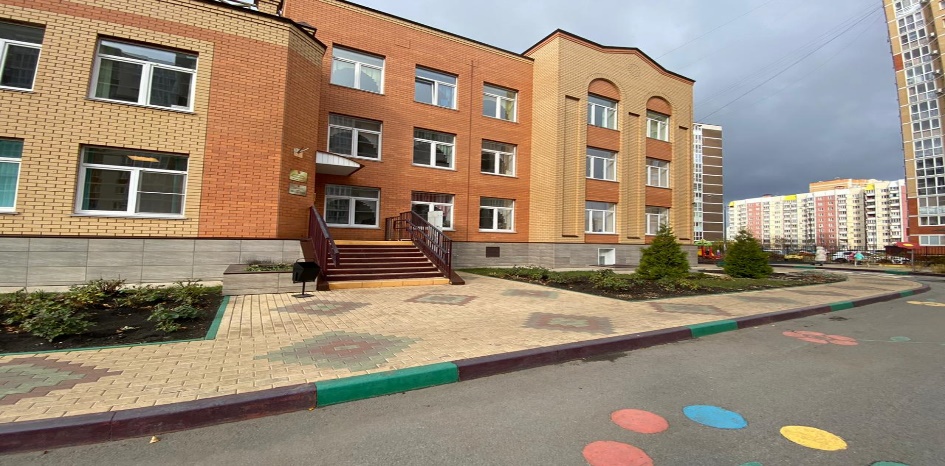 — группы общеразвивающей направленности для детей от 3 до 7(8) лет — 9— группы компенсирующей направленности — 5 
— группы ГКП — 2.Ясельный корпус, расположенный по адресу: г. Липецк, ул. А.Г.Стаханова д. 60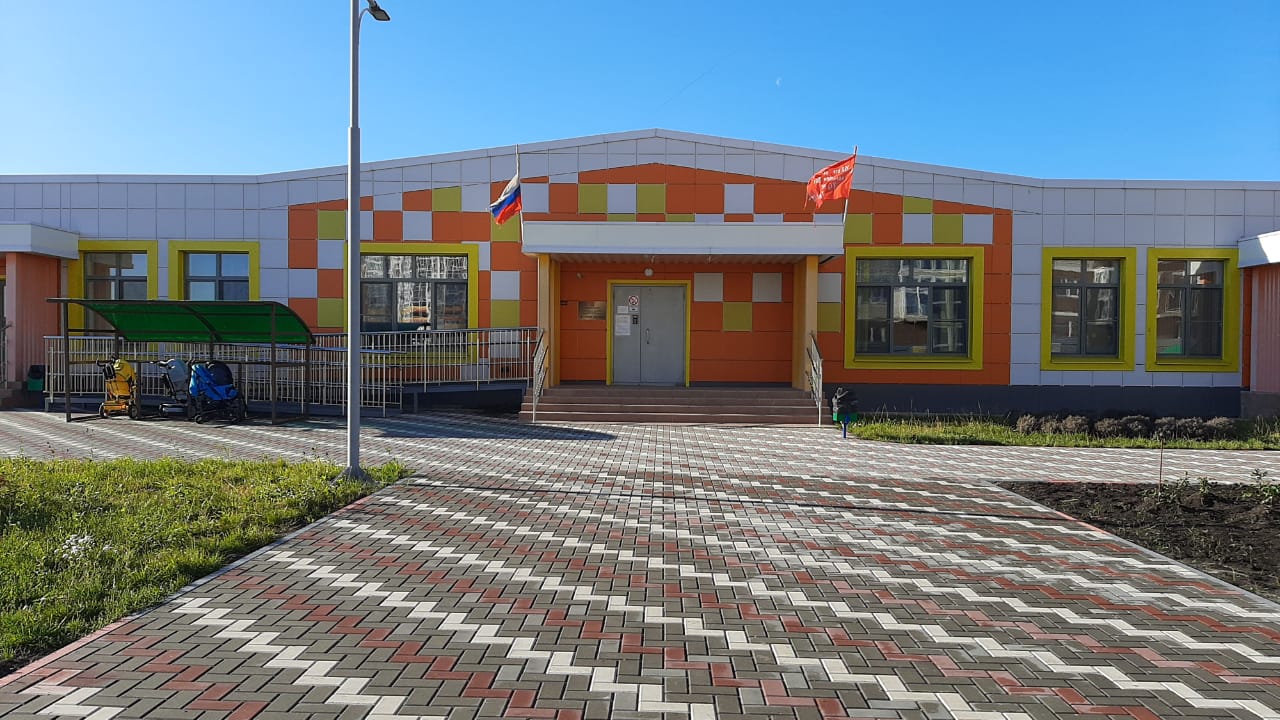 - группы общеразвивающей направленности для детей от 1 года 6 месяцев до 3 лет — 6.Корпус, расположенный по адресу: г. Липецк, ул. Свиридова И.В. д. 12а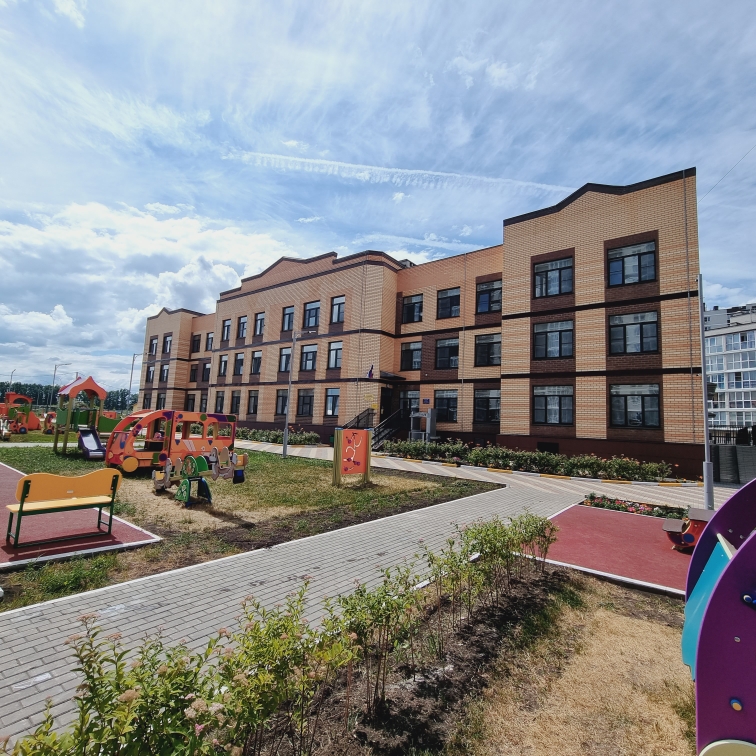 — группы общеразвивающей направленности для детей от 1 года 6 месяцев до 7(8) лет — 14.Сведения о наличии оборудованных учебных кабинетахМузыкальный зал: Музыкальные залы расположены на третьем этаже в двух корпусах ДОУ.Программно-методические материалы соответствуют возрастным особенностям, учитывают индивидуальные особенности детей, планируются с учетом ФГОС ДО.В залах имеется: фортепиано, электрическое фортепиано, музыкальный центр, с комплектом микрофонов, микшер, ноутбук, мультимедийное оборудование, детские музыкальные инструменты, дидактические игры, атрибуты для инсценировок, наборы кукольных театров, ширма, маски, учебно-методическая литература, фонотека. 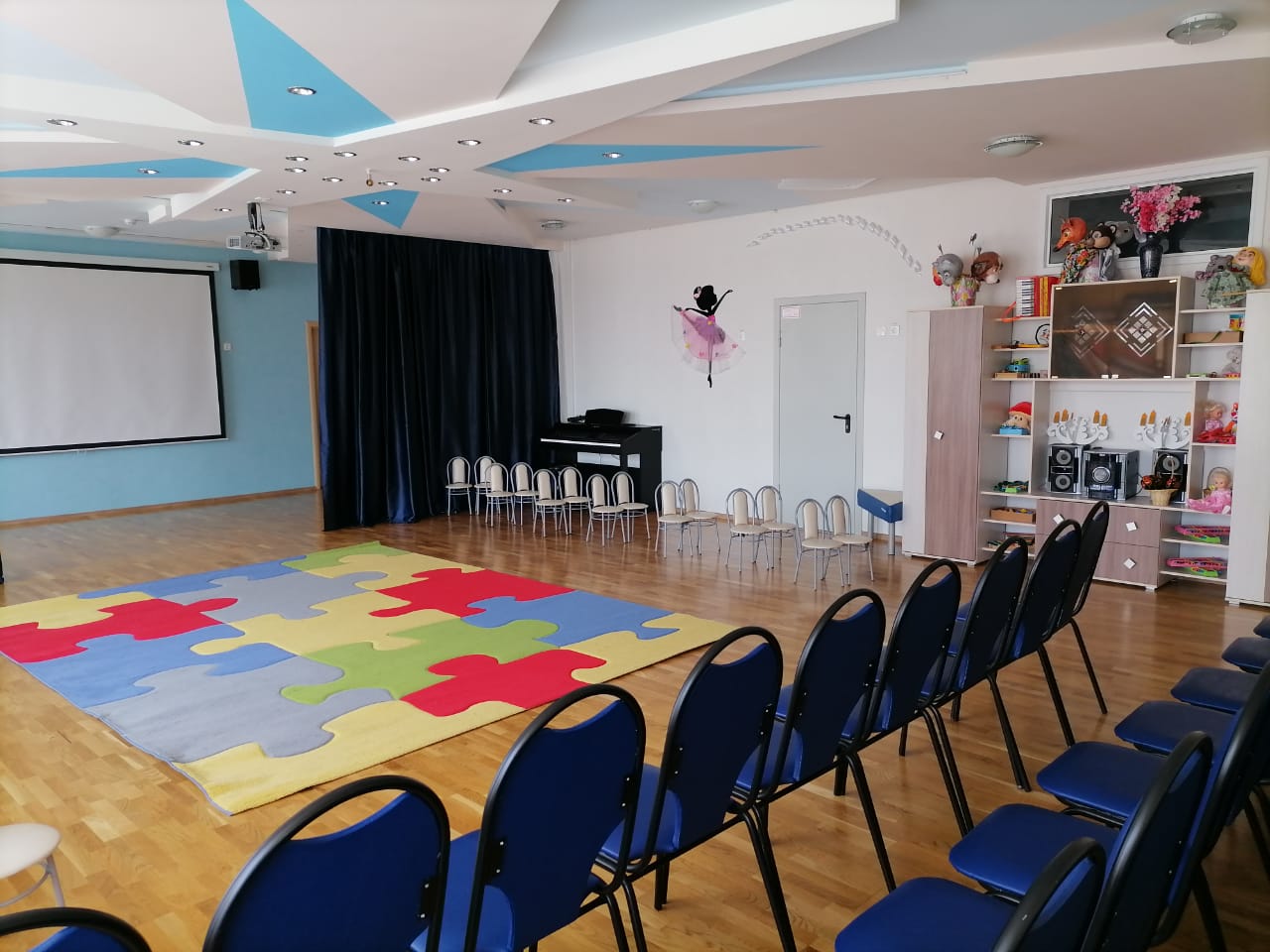 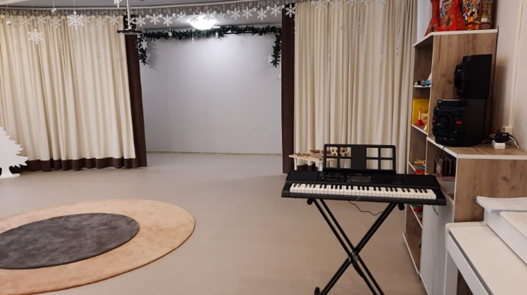 Физкультурный зал:В детском саду функционируют два спортивных зала и четыре спортивные площадки на территории ДОУ. В каждой возрастной группе оборудованы центры для развития физических качеств и спортивных способностей детей.Оснащение физкультурных залов необходимым современным оборудованием, благоустроенность всех уличных спортивных сооружений позволяет реализовывать образовательную программу по физическому развитию дошкольников.Физкультурные залы находится на втором этаже двух корпусов и полностью оборудованы спортивным инвентарем. Программно-методические материалы соответствуют возрастным особенностям, учитывают состояние здоровья детей, планируются с учетом ФГОС ДО.Оснащение: детские тренажеры, гимнастические скамейки, альпинистская стенка, точечные подвески, гимнастическая стенка, спортивное оборудование, мячи разного диаметра, скакалки, гимнастические, маты, кольцебросы, дуги для подлезания, набивные мячи, степ-платформы, лыжи, фитболы, наборы кеглей, обручи разного диаметра, координационная лестница, футбольный и баскетбольный мячи, нетрадиционное физкультурное оборудование, мини-ворота для игры в футболы и др.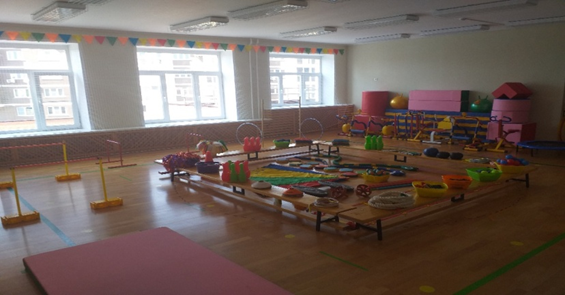 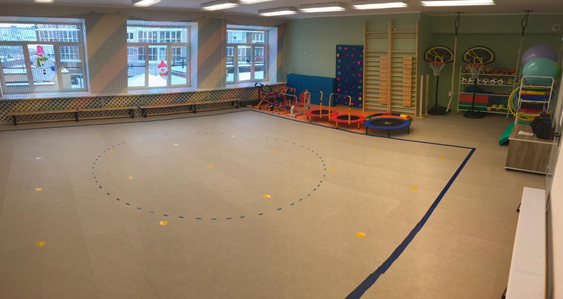 Кабинет учителя-логопеда: В ДОУ три кабинета учителей-логопедов. Находятся на первом, втором и третьем этажах основного корпуса.Оснащение: в каждом кабинете имеются игры для коррекции речевой сферы, таблицы, азбука разных видов (картонная, магнитная, электронная), игрушки, картотеки, детские презентации по темам, дидактический материал для постановки для звуков; большая логопедическая игротека, диски «Звуки в порядке», Игры для развития фонематического слуха и звуко -буквенного анализа, касса букв слогов и счета «Веселые буквы», лексические запасы игры по лексическим темам, магнитная азбука,  настенное зеркало, шкаф для пособий, мебель и др.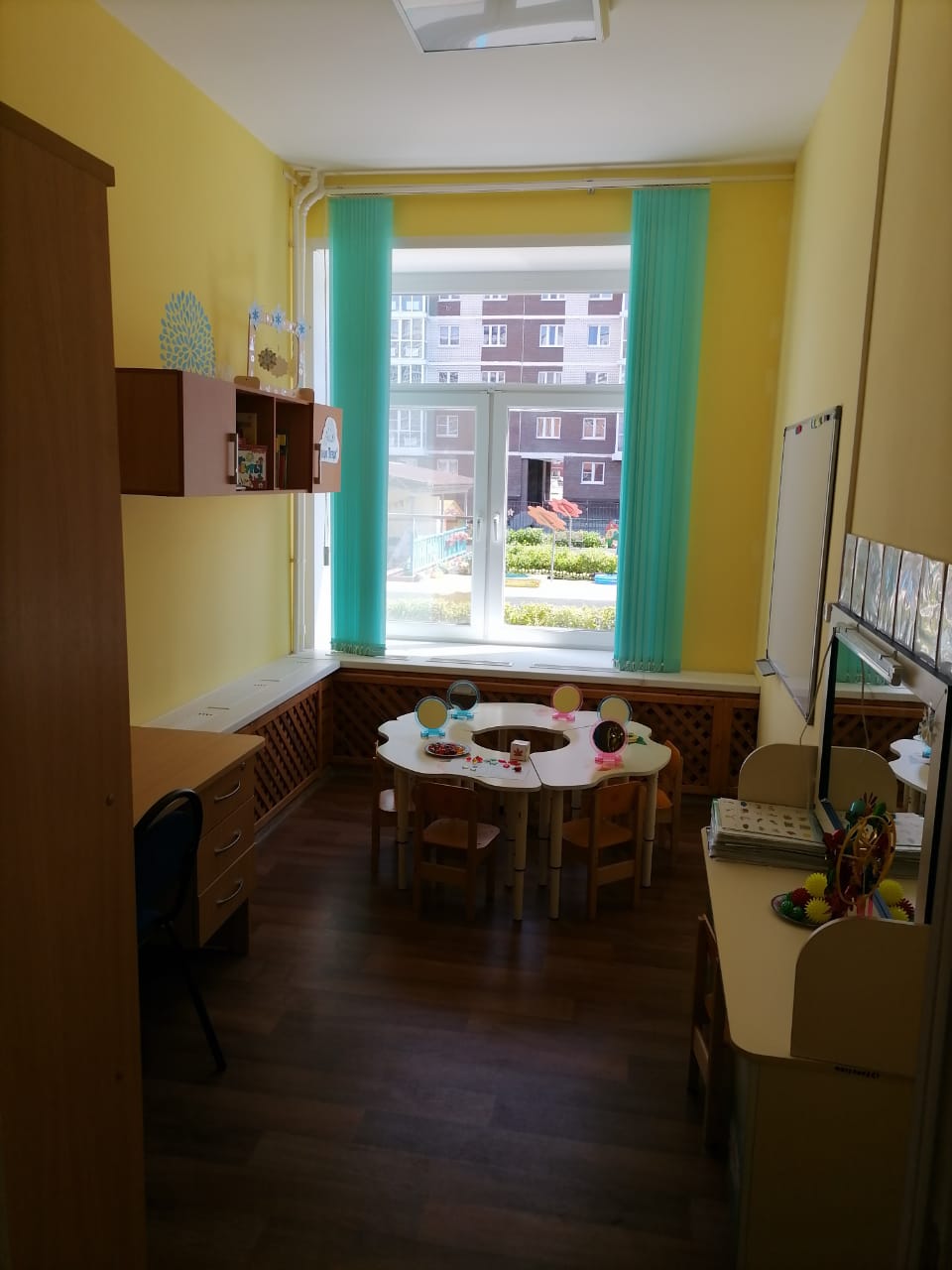 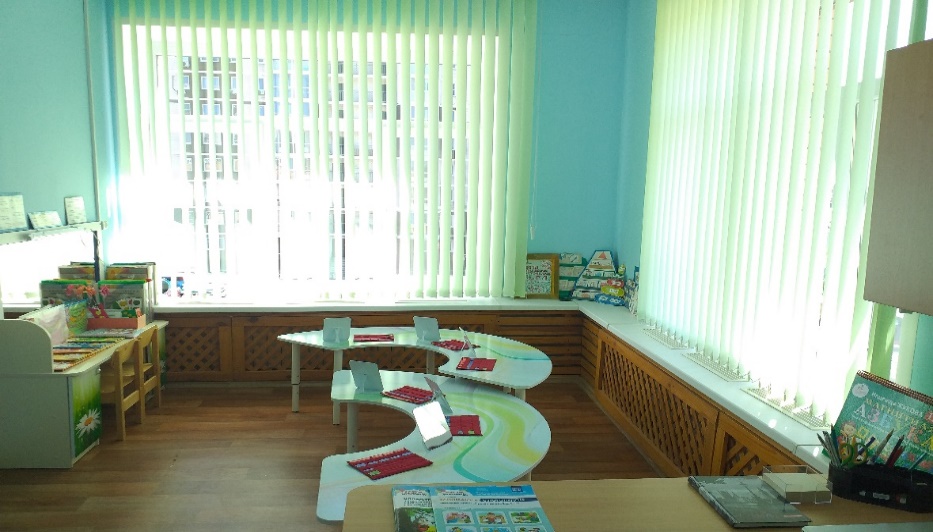 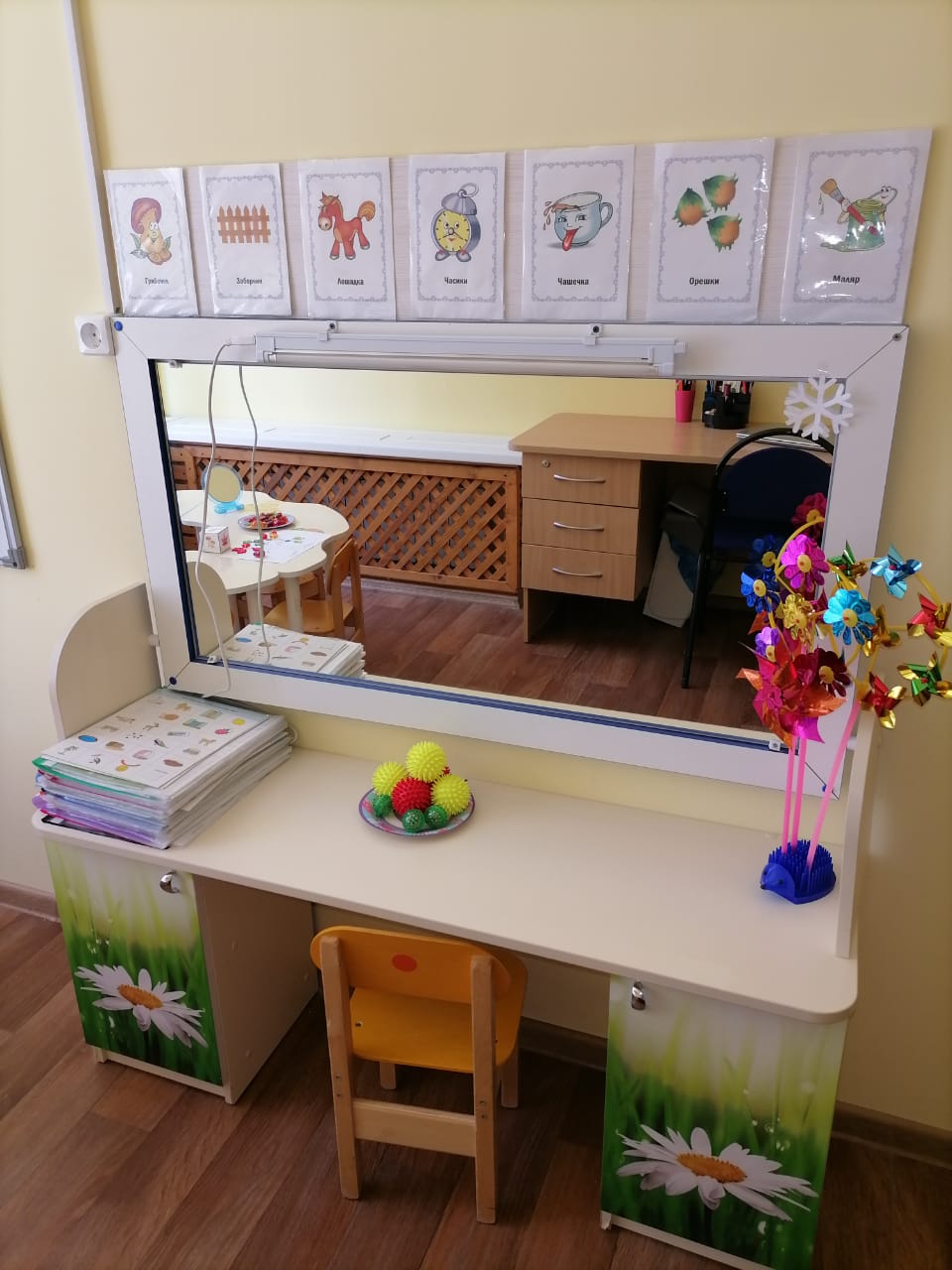 Кабинет педагога-психолога:в ДОУ три кабинета педагога-психолога в двух корпусах, находятся на втором и третьем этажах.Оснащение: ноутбук, материалы для консультаций, демонстрационный и раздаточный материал для занятий с детьми, диагностический инструментарий, библиотека педагогической и методической литературы, стол для акваанимации с подсветкой, диагностический набор М.М.Семаго, набор психолога «Приоритет+», коврики-пазлы, кубик с эмоциями, мебель и др.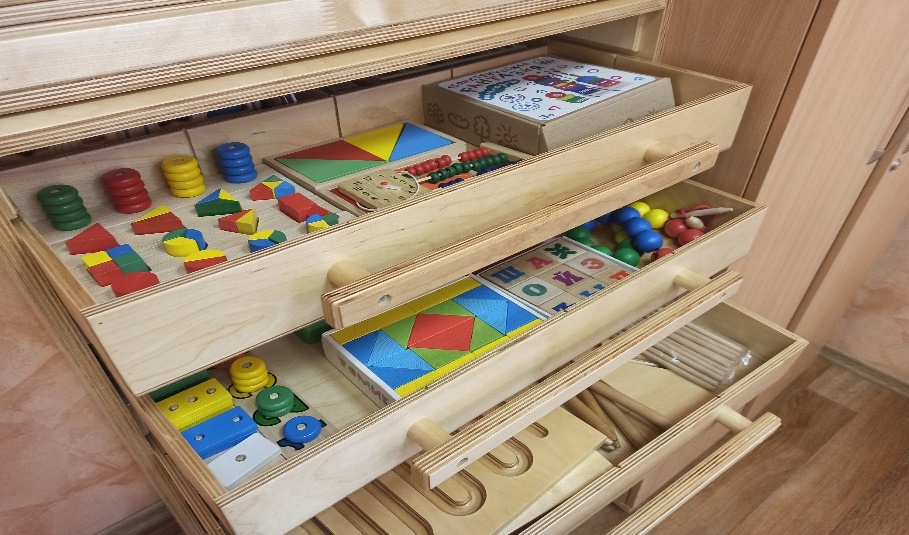 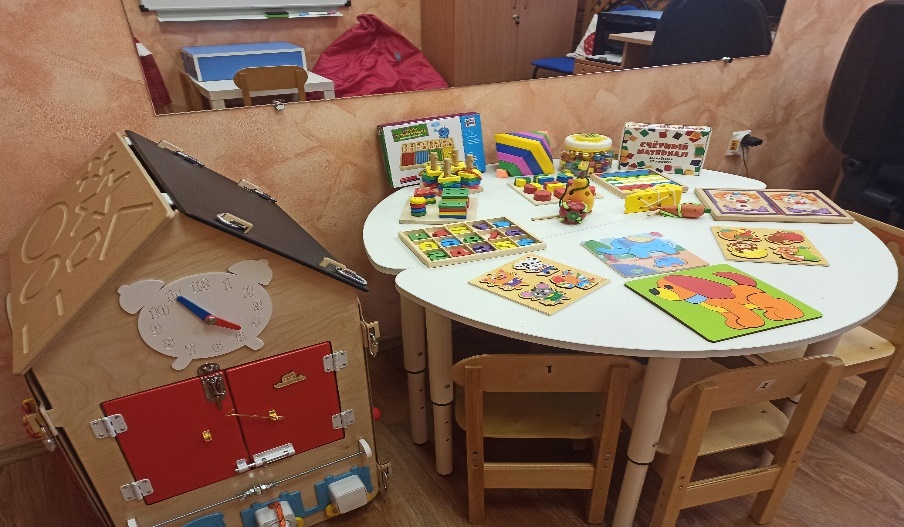 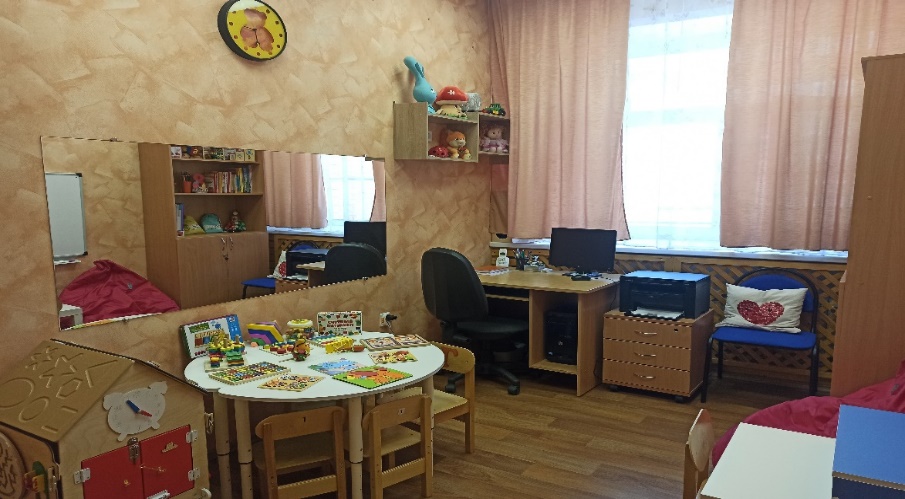 STEM-лаборатория расположена на третьем этаже третьего корпуса и оснащена учебно-методическим пособием «Детская универсальная STEM-лаборатория», в том числе с уклоном «Естествознание» и  математическим уклоном, игровым набором для раннего развития по методике Фридриха Фребеля, пособиями и атрибутами по робототехнике.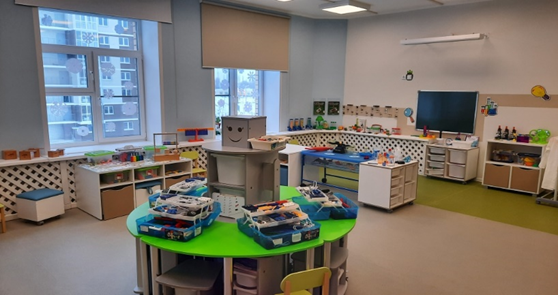 Сенсорная комната «Таинственный свет» расположена на третьем этаже третьего корпуса и оснащена столами для акваанимации и рисования песком (с подсветкой), в комнате имеется жидкий пол, наборы конструкторов LEGO, кресло-мешок «Груша», лава-лампа «Вулкан блеска» и др.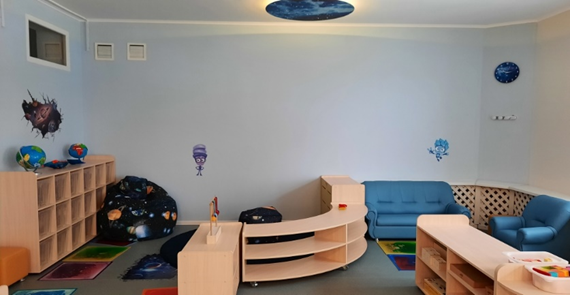 Мультстудия «Я творю мир» расположена на третьем этаже третьего корпуса и включает сборную ширму,с 3-D эффектом, штатив гнущийся с веб-камерой и микрофоном для записи речи, компьютер с программой для создания мультфильмов.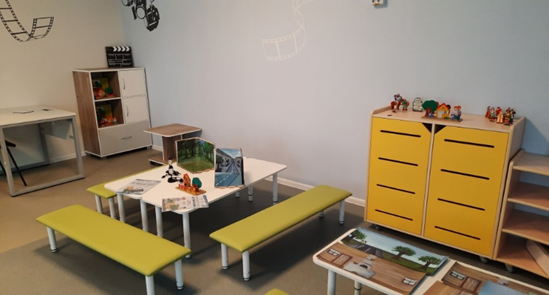 Музыкальный зал: Музыкальные залы расположены на третьем этаже в двух корпусах ДОУ.Программно-методические материалы соответствуют возрастным особенностям, учитывают индивидуальные особенности детей, планируются с учетом ФГОС ДО.В залах имеется: фортепиано, электрическое фортепиано, музыкальный центр, с комплектом микрофонов, микшер, ноутбук, мультимедийное оборудование, детские музыкальные инструменты, дидактические игры, атрибуты для инсценировок, наборы кукольных театров, ширма, маски, учебно-методическая литература, фонотека. Физкультурный зал:В детском саду функционируют два спортивных зала и четыре спортивные площадки на территории ДОУ. В каждой возрастной группе оборудованы центры для развития физических качеств и спортивных способностей детей.Оснащение физкультурных залов необходимым современным оборудованием, благоустроенность всех уличных спортивных сооружений позволяет реализовывать образовательную программу по физическому развитию дошкольников.Физкультурные залы находится на втором этаже двух корпусов и полностью оборудованы спортивным инвентарем. Программно-методические материалы соответствуют возрастным особенностям, учитывают состояние здоровья детей, планируются с учетом ФГОС ДО.Оснащение: детские тренажеры, гимнастические скамейки, альпинистская стенка, точечные подвески, гимнастическая стенка, спортивное оборудование, мячи разного диаметра, скакалки, гимнастические, маты, кольцебросы, дуги для подлезания, набивные мячи, степ-платформы, лыжи, фитболы, наборы кеглей, обручи разного диаметра, координационная лестница, футбольный и баскетбольный мячи, нетрадиционное физкультурное оборудование, мини-ворота для игры в футболы и др.Кабинет учителя-логопеда: В ДОУ три кабинета учителей-логопедов. Находятся на первом, втором и третьем этажах основного корпуса.Оснащение: в каждом кабинете имеются игры для коррекции речевой сферы, таблицы, азбука разных видов (картонная, магнитная, электронная), игрушки, картотеки, детские презентации по темам, дидактический материал для постановки для звуков; большая логопедическая игротека, диски «Звуки в порядке», Игры для развития фонематического слуха и звуко -буквенного анализа, касса букв слогов и счета «Веселые буквы», лексические запасы игры по лексическим темам, магнитная азбука,  настенное зеркало, шкаф для пособий, мебель и др.Кабинет педагога-психолога:в ДОУ три кабинета педагога-психолога в двух корпусах, находятся на втором и третьем этажах.Оснащение: ноутбук, материалы для консультаций, демонстрационный и раздаточный материал для занятий с детьми, диагностический инструментарий, библиотека педагогической и методической литературы, стол для акваанимации с подсветкой, диагностический набор М.М.Семаго, набор психолога «Приоритет+», коврики-пазлы, кубик с эмоциями, мебель и др.STEM-лаборатория расположена на третьем этаже третьего корпуса и оснащена учебно-методическим пособием «Детская универсальная STEM-лаборатория», в том числе с уклоном «Естествознание» и  математическим уклоном, игровым набором для раннего развития по методике Фридриха Фребеля, пособиями и атрибутами по робототехнике.Сенсорная комната «Таинственный свет» расположена на третьем этаже третьего корпуса и оснащена столами для акваанимации и рисования песком (с подсветкой), в комнате имеется жидкий пол, наборы конструкторов LEGO, кресло-мешок «Груша», лава-лампа «Вулкан блеска» и др.Мультстудия «Я творю мир» расположена на третьем этаже третьего корпуса и включает сборную ширму,с 3-D эффектом, штатив гнущийся с веб-камерой и микрофоном для записи речи, компьютер с программой для создания мультфильмов.Сведения о наличии объектов для проведения практических занятийВ ДОУ функционируют 36 групп. В состав групповой ячейки входят: приемная (для приема детей и хранения верхней одежды), групповая (для проведения игр, ООД, ситуаций образовательного характера и приема пищи), спальня, санитарный узел, раздаточная. Все групповые помещения оснащены мебелью, отвечающей гигиеническим требованиям для дошкольных образовательных учреждений (столы, стулья, кровати, шкафы для игрушек, полки) и антропометрическим показателям воспитанников, игровым оборудованием, учебно-методическими пособиями.В раздевалках имеются информационные стенды для родителей, стенды для тематических выставок, настенные рамы (галерея детских работ).В группах созданы  условия для практической детской деятельности, сенсорного развития, развития речи,  математических представлений, знакомства с предметным, социальным  и окружающим миром посредством организации центров:  художественно-эстетической деятельности, театра и музыки, речевого развития; книжного уголка; уголков природы, экспериментирования, конструирования, познания, уединения,   патриотического воспитания, физического развития, а также атрибутами для сюжетно-ролевых игр, самостоятельной игровой деятельности детей. Учебные центры оснащены демонстрационными и наглядными пособиями для организации образовательной деятельности, раздаточным материалом и др. Используется мультимедийное оборудование: интерактивные доски, ноутбуки; группы ясельного корпуса оснащены телевизорами, во всех группах имеются магнитофоны.Оснащение групп ДОУ отвечает современным требованиям и способствует качественной организации образовательной работы с детьми по реализации содержания всех образовательных областей в соответствии с ФГОС ДО.  Образовательная деятельность с детьми, в том числе практические занятия, организуется в группах, физкультурном и музыкальном залах, кабинетах учителей-логопедов, педагогов-психологов и других кабинетах детского сада.Сведения о наличии объектов для проведения практических занятийВ ДОУ функционируют 36 групп. В состав групповой ячейки входят: приемная (для приема детей и хранения верхней одежды), групповая (для проведения игр, ООД, ситуаций образовательного характера и приема пищи), спальня, санитарный узел, раздаточная. Все групповые помещения оснащены мебелью, отвечающей гигиеническим требованиям для дошкольных образовательных учреждений (столы, стулья, кровати, шкафы для игрушек, полки) и антропометрическим показателям воспитанников, игровым оборудованием, учебно-методическими пособиями.В раздевалках имеются информационные стенды для родителей, стенды для тематических выставок, настенные рамы (галерея детских работ).В группах созданы  условия для практической детской деятельности, сенсорного развития, развития речи,  математических представлений, знакомства с предметным, социальным  и окружающим миром посредством организации центров:  художественно-эстетической деятельности, театра и музыки, речевого развития; книжного уголка; уголков природы, экспериментирования, конструирования, познания, уединения,   патриотического воспитания, физического развития, а также атрибутами для сюжетно-ролевых игр, самостоятельной игровой деятельности детей. Учебные центры оснащены демонстрационными и наглядными пособиями для организации образовательной деятельности, раздаточным материалом и др. Используется мультимедийное оборудование: интерактивные доски, ноутбуки; группы ясельного корпуса оснащены телевизорами, во всех группах имеются магнитофоны.Оснащение групп ДОУ отвечает современным требованиям и способствует качественной организации образовательной работы с детьми по реализации содержания всех образовательных областей в соответствии с ФГОС ДО.  Образовательная деятельность с детьми, в том числе практические занятия, организуется в группах, физкультурном и музыкальном залах, кабинетах учителей-логопедов, педагогов-психологов и других кабинетах детского сада.Сведения о наличии объектов для проведения практических занятийВ ДОУ функционируют 36 групп. В состав групповой ячейки входят: приемная (для приема детей и хранения верхней одежды), групповая (для проведения игр, ООД, ситуаций образовательного характера и приема пищи), спальня, санитарный узел, раздаточная. Все групповые помещения оснащены мебелью, отвечающей гигиеническим требованиям для дошкольных образовательных учреждений (столы, стулья, кровати, шкафы для игрушек, полки) и антропометрическим показателям воспитанников, игровым оборудованием, учебно-методическими пособиями.В раздевалках имеются информационные стенды для родителей, стенды для тематических выставок, настенные рамы (галерея детских работ).В группах созданы  условия для практической детской деятельности, сенсорного развития, развития речи,  математических представлений, знакомства с предметным, социальным  и окружающим миром посредством организации центров:  художественно-эстетической деятельности, театра и музыки, речевого развития; книжного уголка; уголков природы, экспериментирования, конструирования, познания, уединения,   патриотического воспитания, физического развития, а также атрибутами для сюжетно-ролевых игр, самостоятельной игровой деятельности детей. Учебные центры оснащены демонстрационными и наглядными пособиями для организации образовательной деятельности, раздаточным материалом и др. Используется мультимедийное оборудование: интерактивные доски, ноутбуки; группы ясельного корпуса оснащены телевизорами, во всех группах имеются магнитофоны.Оснащение групп ДОУ отвечает современным требованиям и способствует качественной организации образовательной работы с детьми по реализации содержания всех образовательных областей в соответствии с ФГОС ДО.  Образовательная деятельность с детьми, в том числе практические занятия, организуется в группах, физкультурном и музыкальном залах, кабинетах учителей-логопедов, педагогов-психологов и других кабинетах детского сада.ГКП № 1ГКП № 1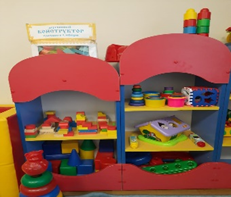 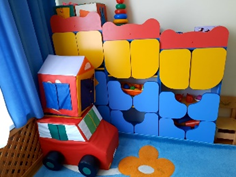 ГКП № 2 ГКП № 2 1 младшая группа № 1«Бусинка»1 младшая группа № 1«Бусинка»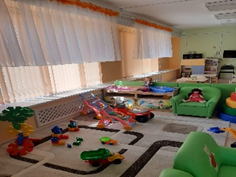 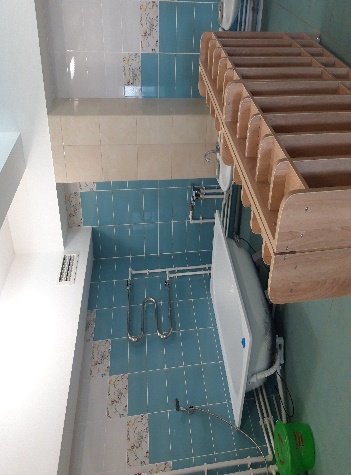 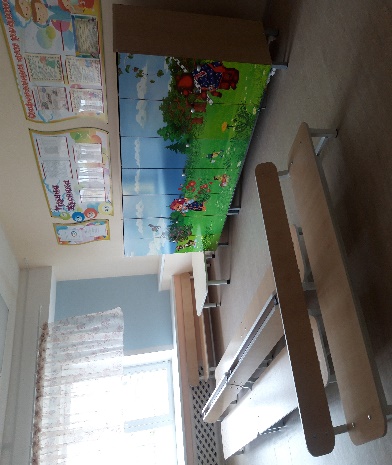 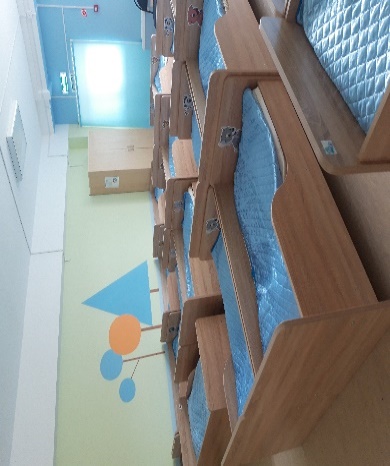 1 младшая группа № 2«Карамелька»1 младшая группа № 2«Карамелька»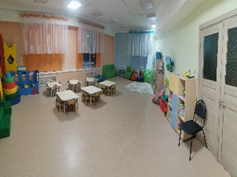 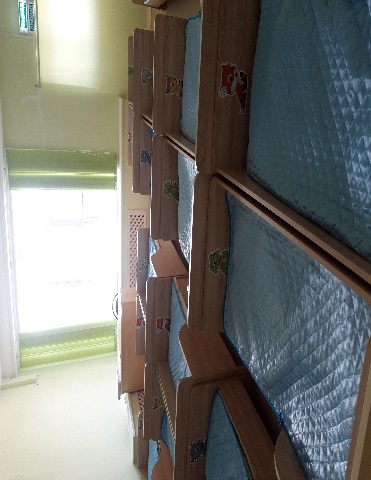 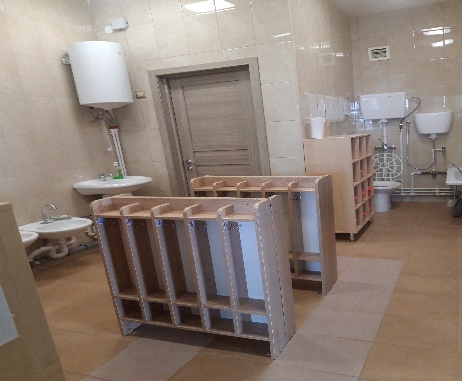 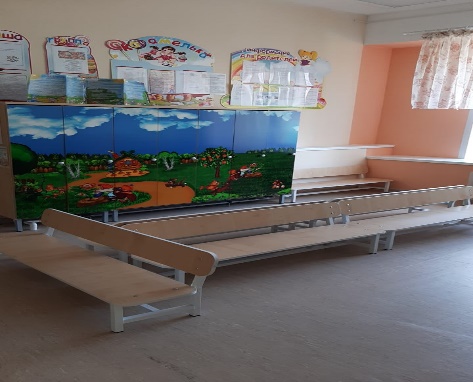 1 младшая группа № 3«Акварелька»1 младшая группа № 3«Акварелька»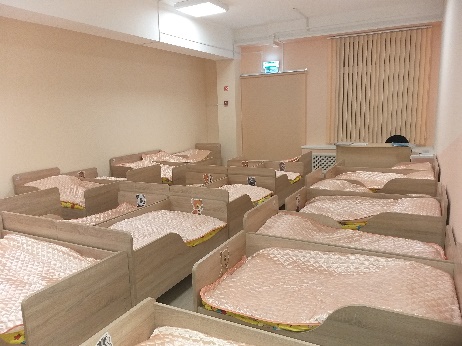 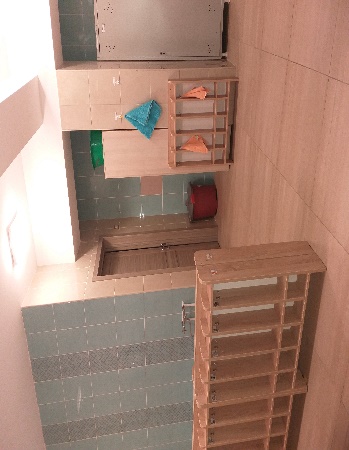 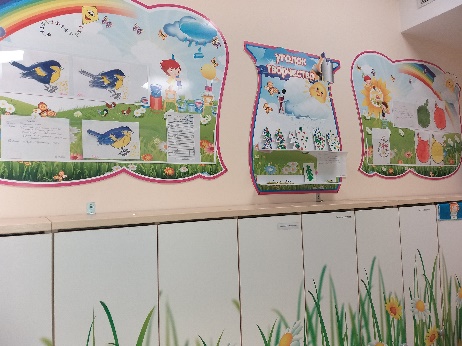 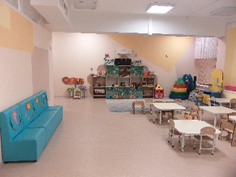 1 младшая группа № 4«Звездочка»1 младшая группа № 4«Звездочка»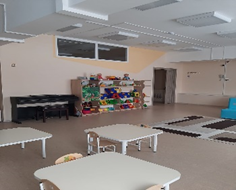 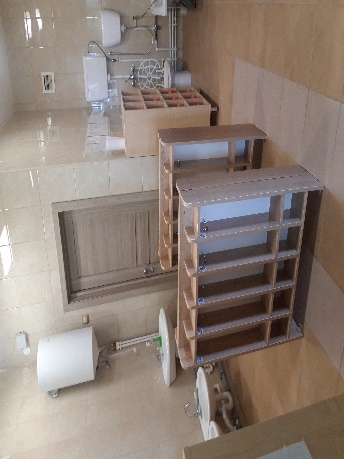 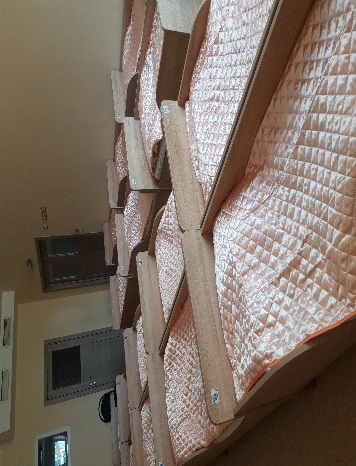 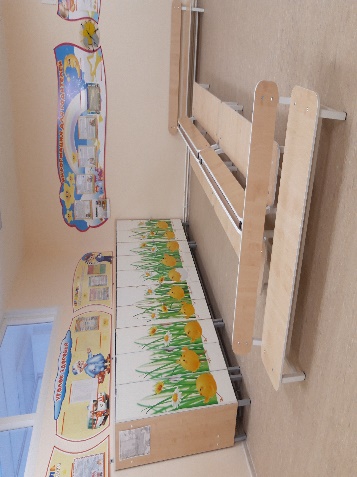 1 младшая группа № 5«Кнопочка»1 младшая группа № 5«Кнопочка»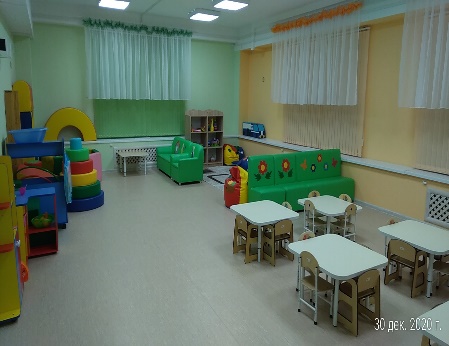 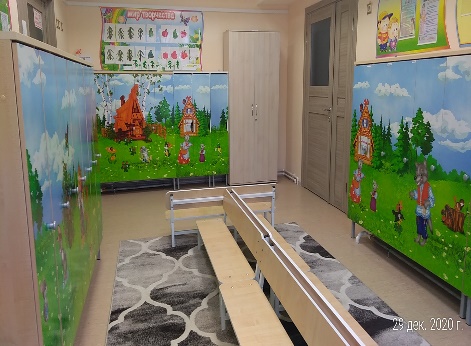 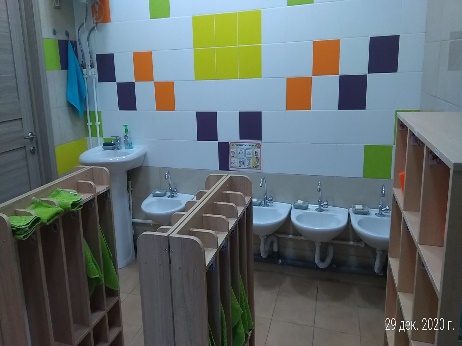 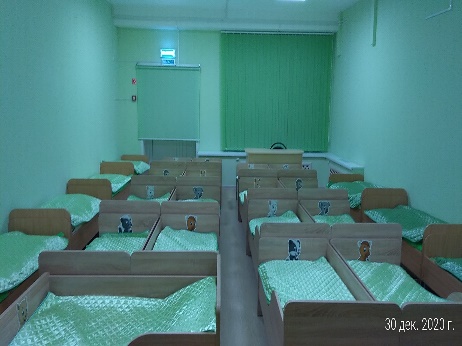 1 младшая группа № 6«Ягодка»1 младшая группа № 6«Ягодка»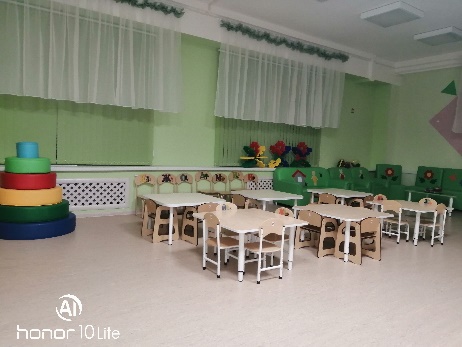 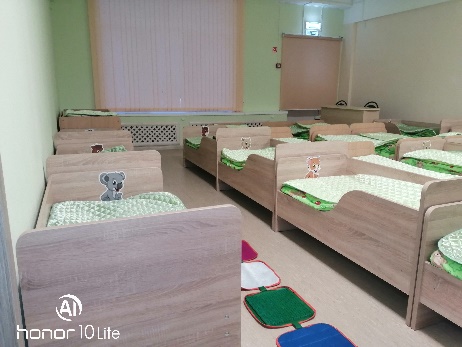 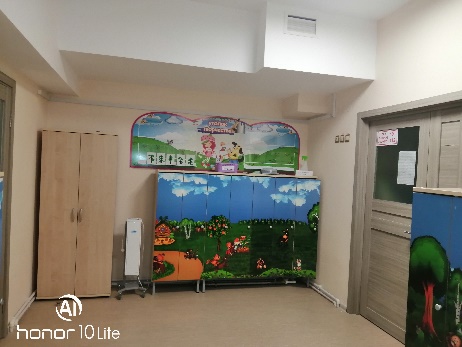 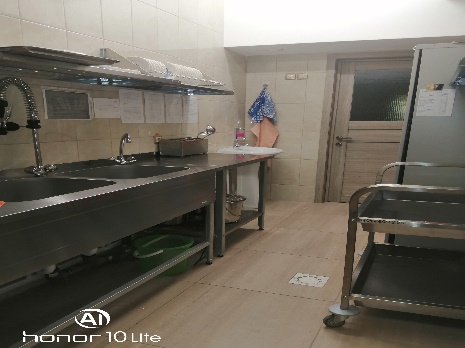 1 младшая группа № 7«Лучик»1 младшая группа № 7«Лучик»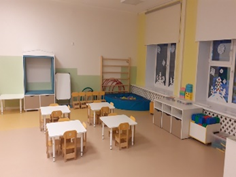 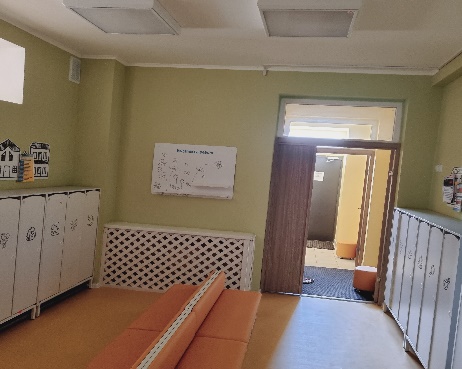 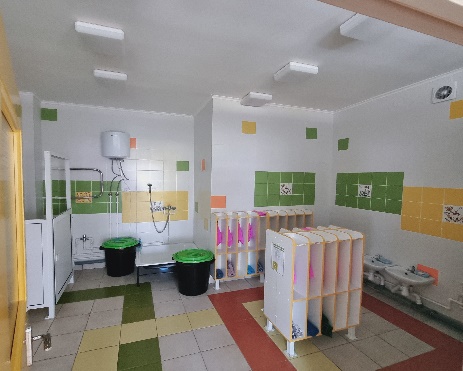 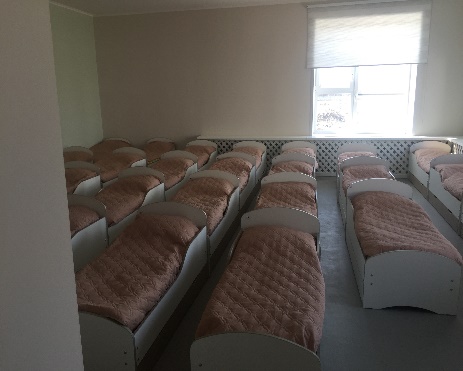 1 младшая группа № 8«Пирамидка»1 младшая группа № 8«Пирамидка»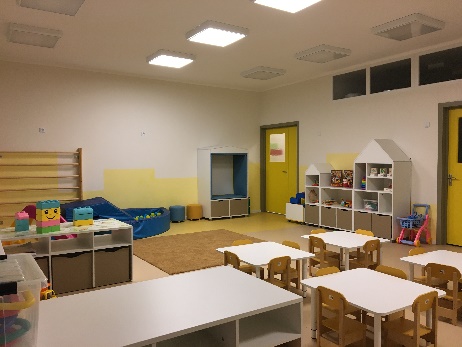 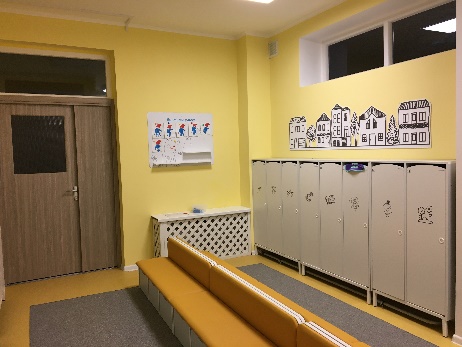 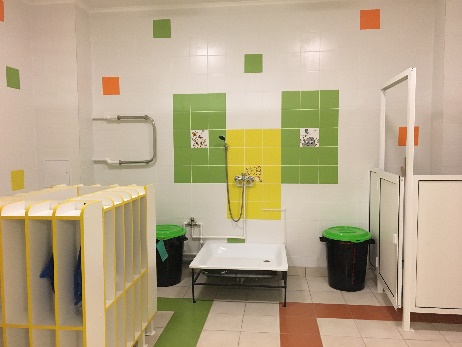 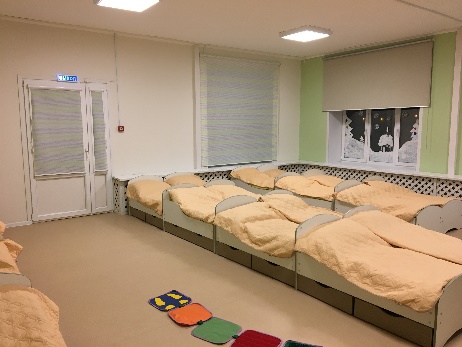 2 младшая группа № 1«Фантазеры»2 младшая группа № 1«Фантазеры»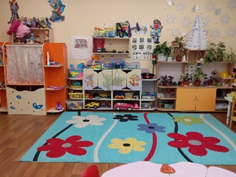 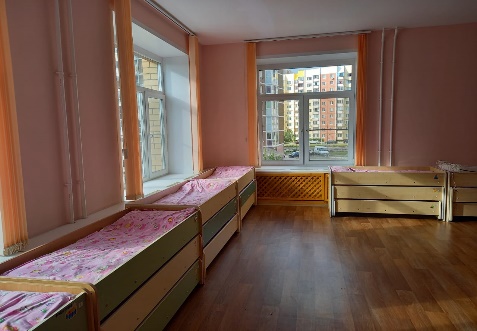 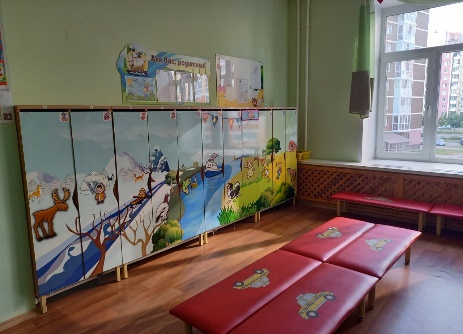 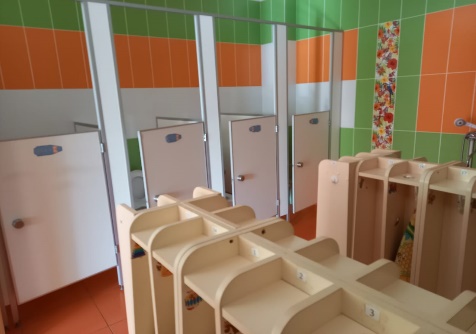 2 младшая группа № 2«Ромашка»2 младшая группа № 2«Ромашка»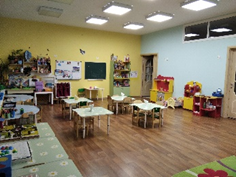 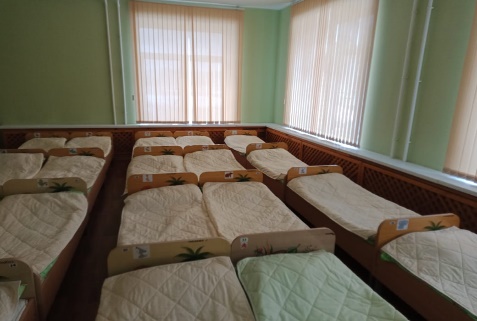 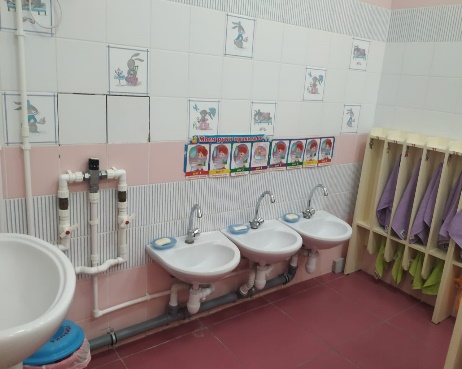 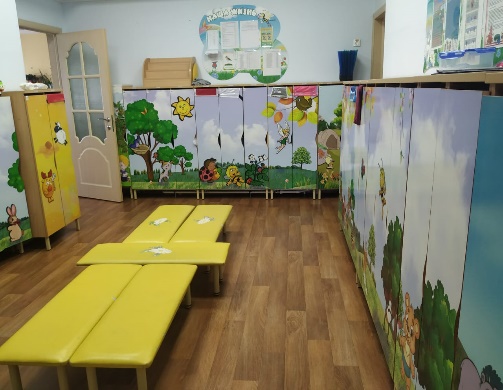 2 младшая группа № 3«Затейники»2 младшая группа № 3«Затейники»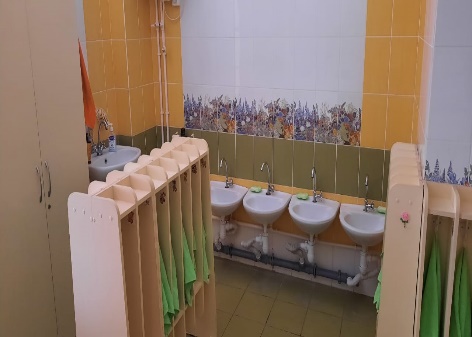 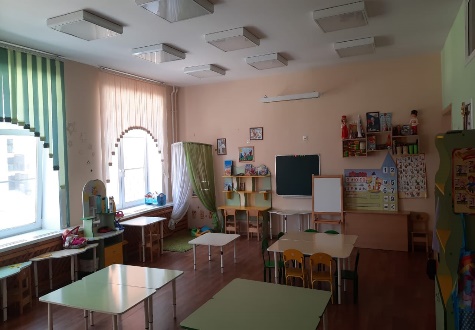 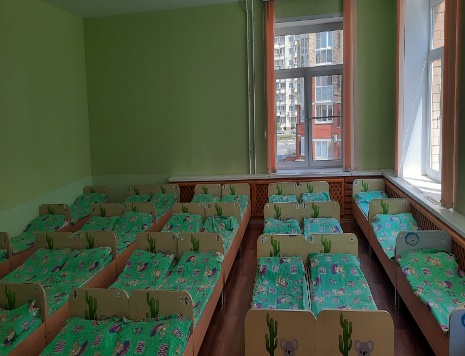 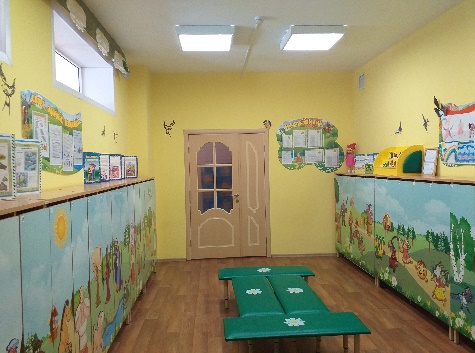 2 младшая группа № 4«Ромбик»2 младшая группа № 4«Ромбик»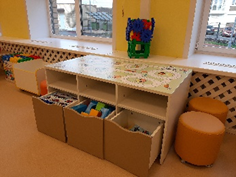 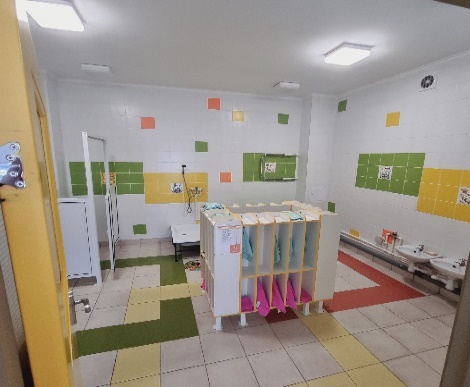 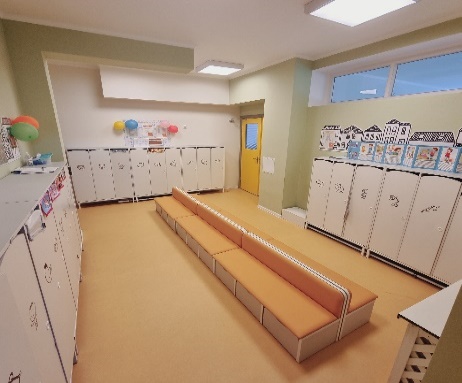 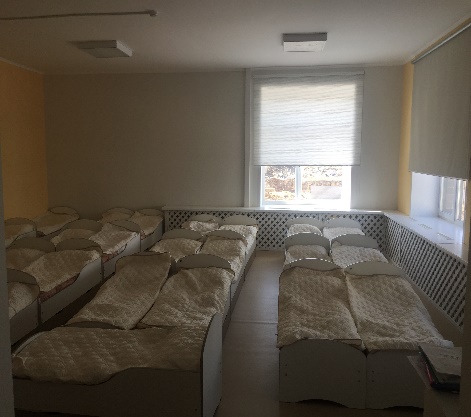 2 младшая группа № 5«Кубик»2 младшая группа № 5«Кубик»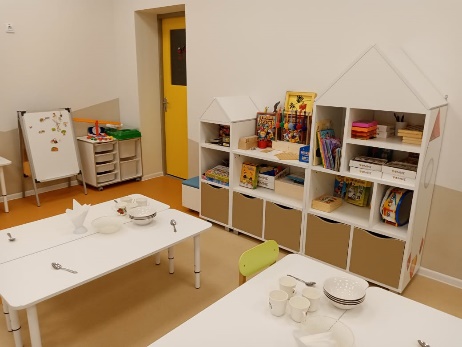 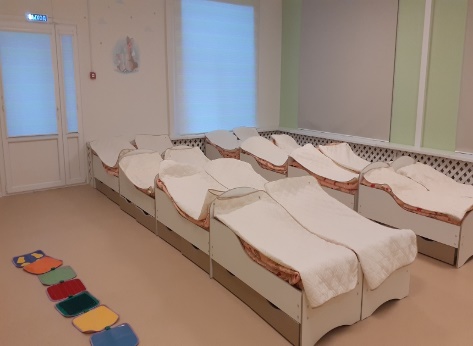 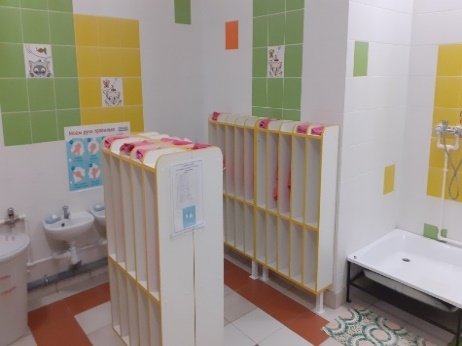 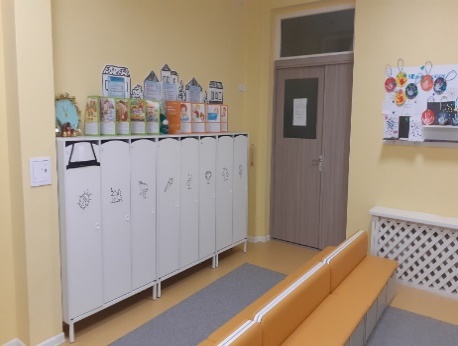 2 младшая группа № 6 «Конфетти»2 младшая группа № 6 «Конфетти»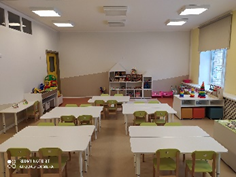 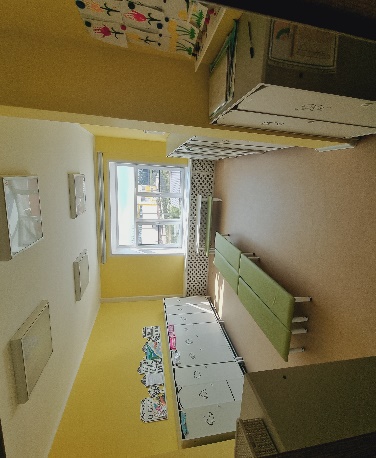 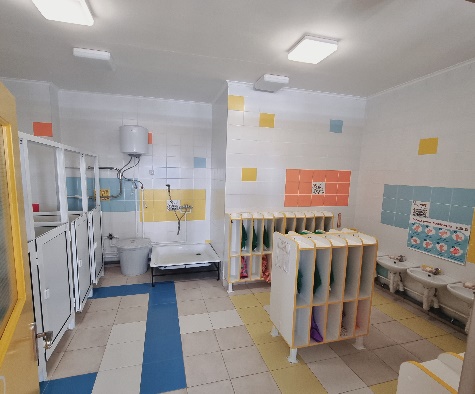 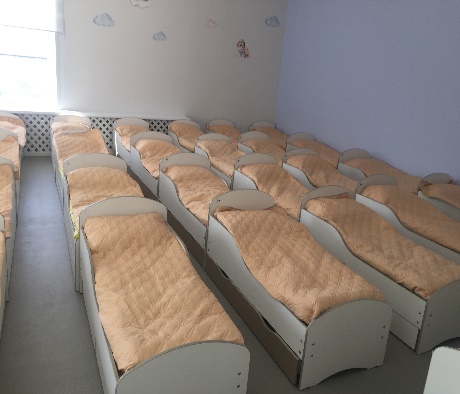 2 младшая группа № 7 «Гармония»2 младшая группа № 7 «Гармония»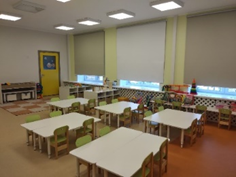 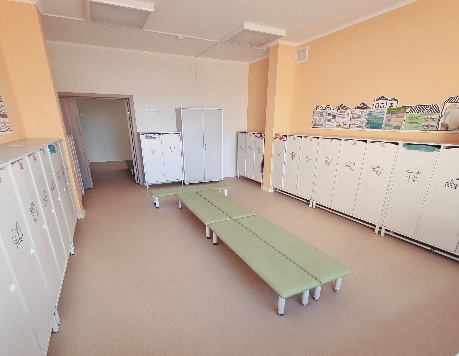 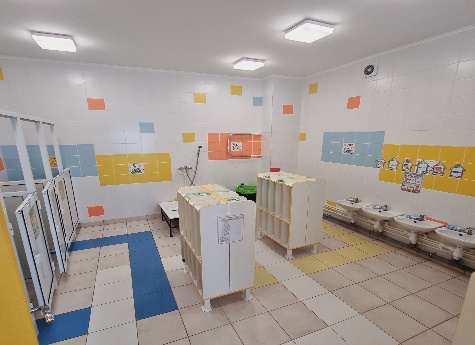 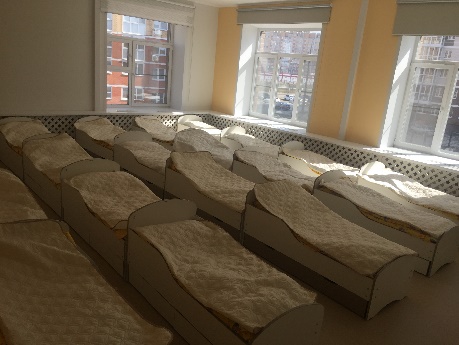 Средняя группа № 1 «Курносики»Средняя группа № 1 «Курносики»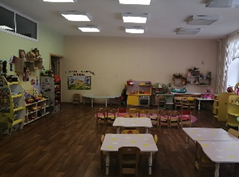 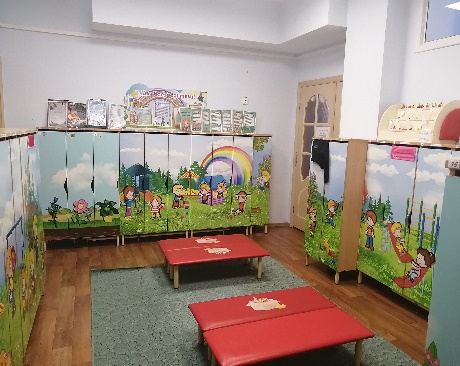 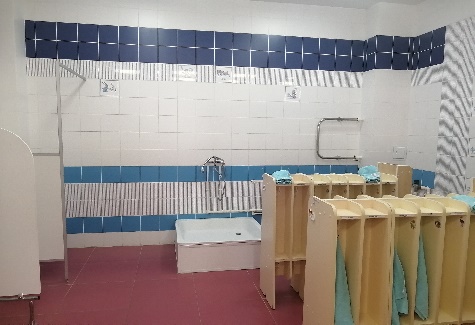 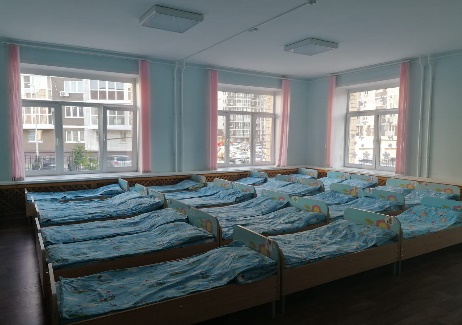 Средняя группа № 2  «Веселые ребята»Средняя группа № 2  «Веселые ребята»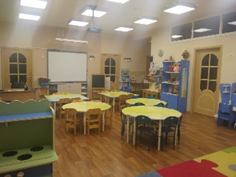 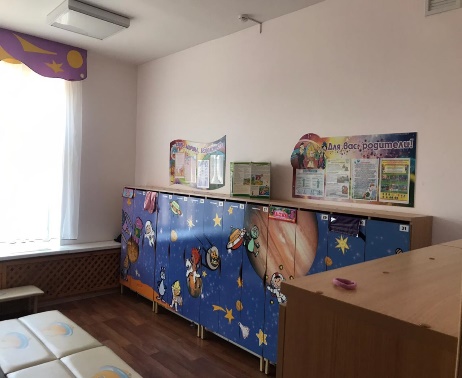 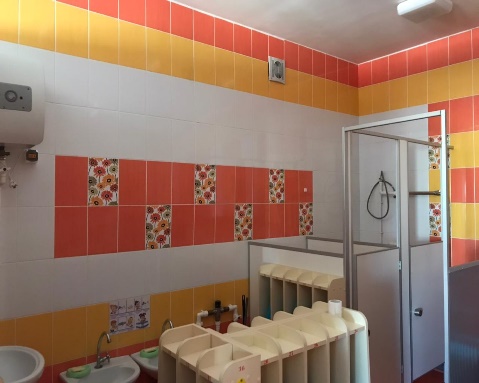 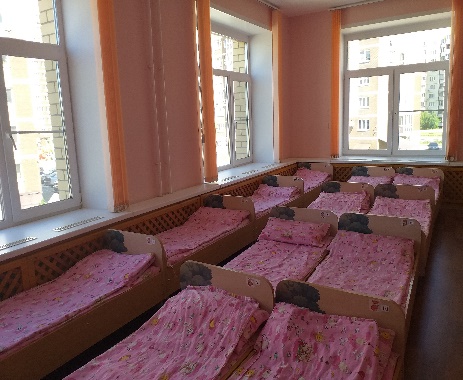 Средняя группа № 3 «Мозайка»Средняя группа № 3 «Мозайка»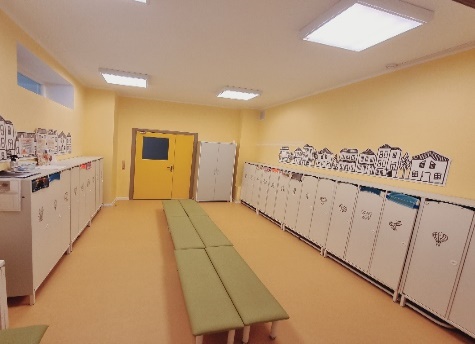 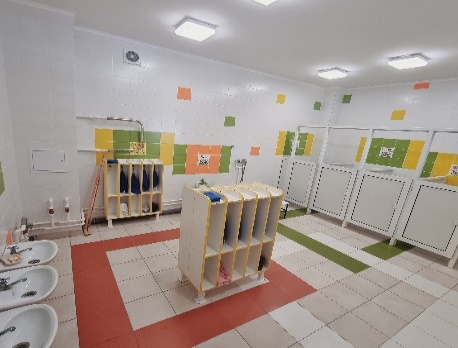 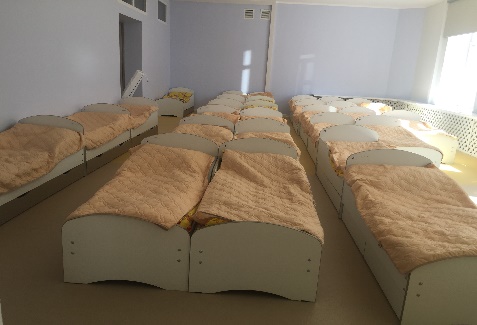 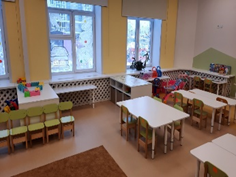 Средняя группа № 4 «Радуга»Средняя группа № 4 «Радуга»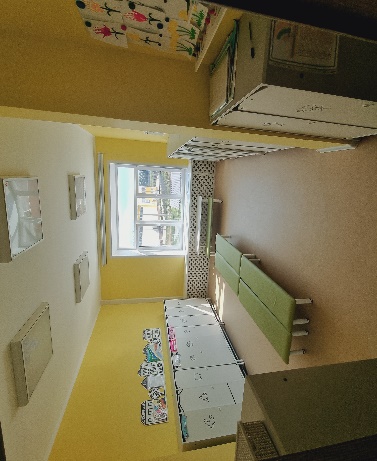 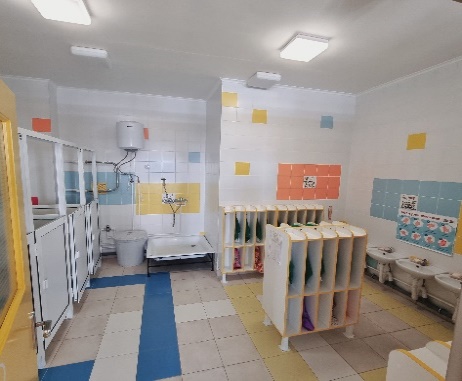 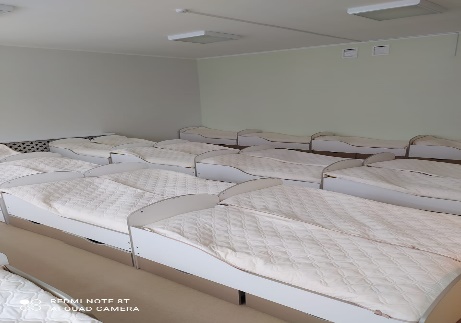 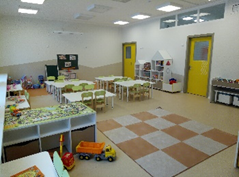 Средняя группа № 5 «Палитра»Средняя группа № 5 «Палитра»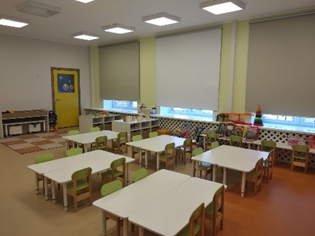 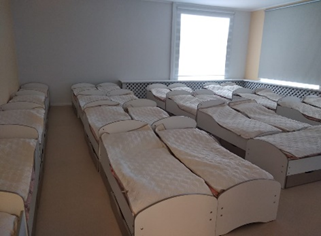 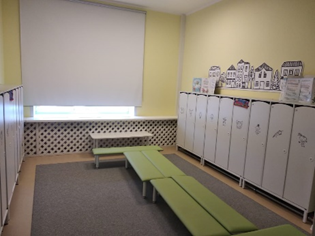 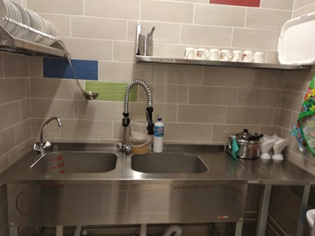 Средняя группа № 6 «Гений»Средняя группа № 6 «Гений»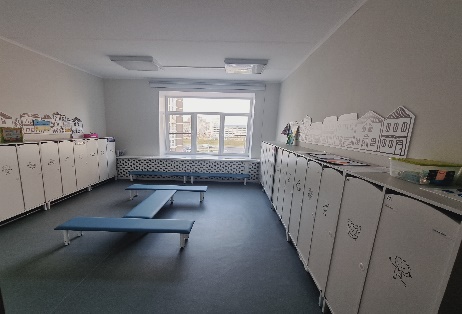 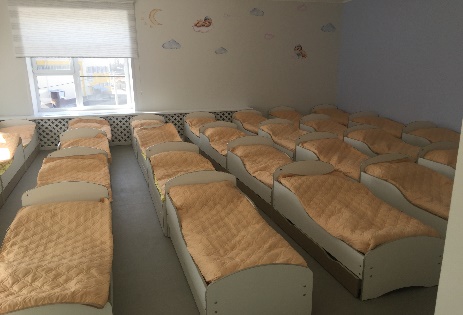 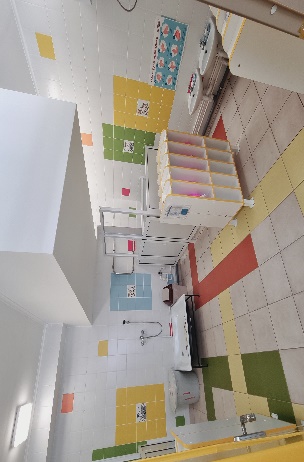 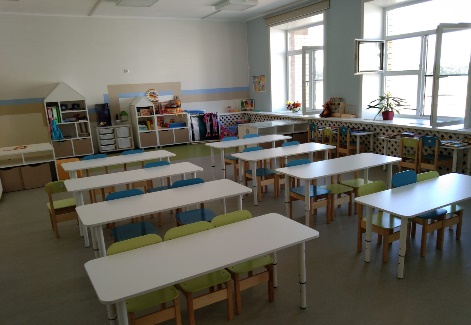 Средняя группа № 7 «Эрудит»Средняя группа № 7 «Эрудит»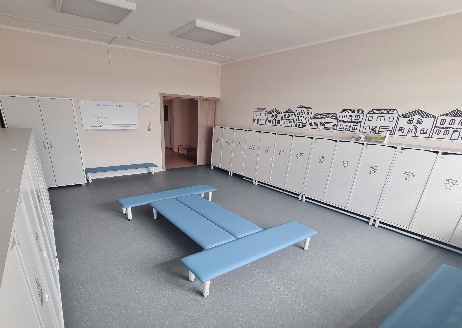 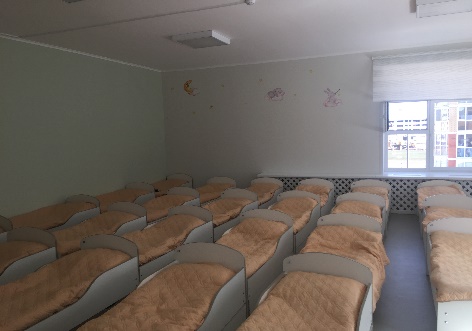 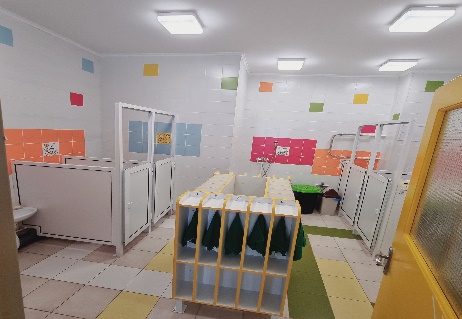 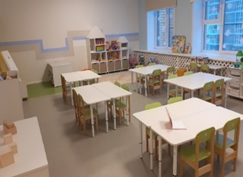 Старшая группа № 1«Капелька»(логопедическая)Старшая группа № 1«Капелька»(логопедическая)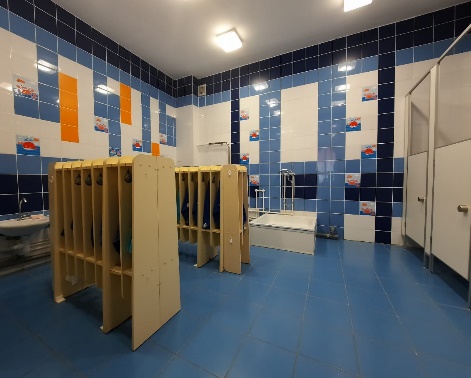 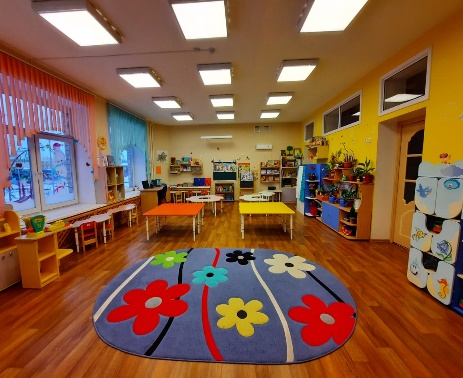 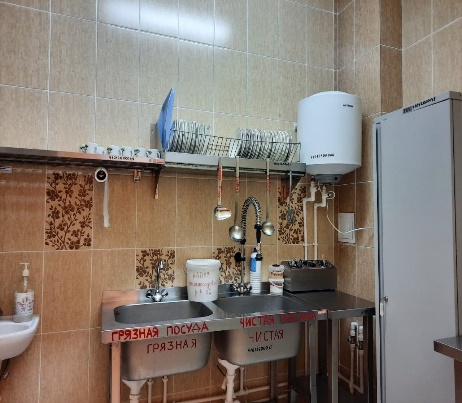 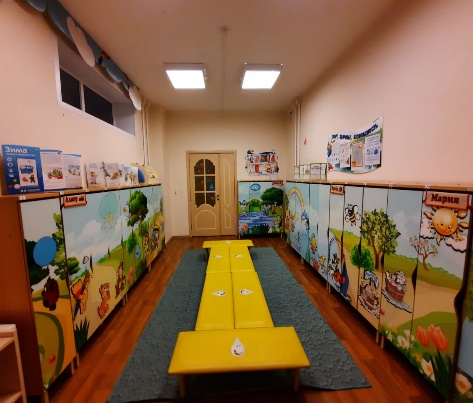 Старшая группа № 2 «Лапочки»(для детей с РАС)Старшая группа № 2 «Лапочки»(для детей с РАС)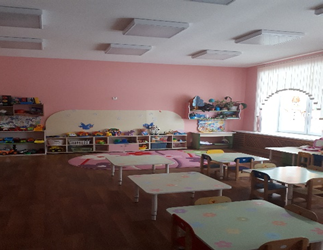 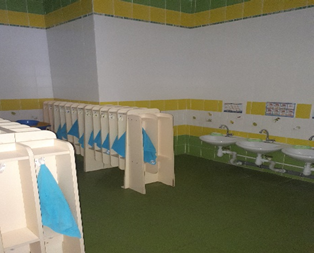 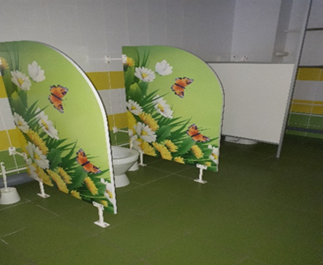 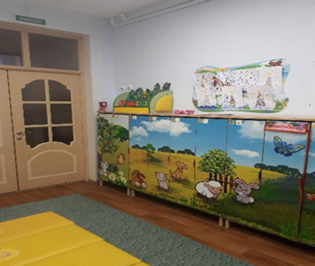 Старшая группа № 2 «Росточек»(для детей с РАС)Старшая группа № 2 «Росточек»(для детей с РАС)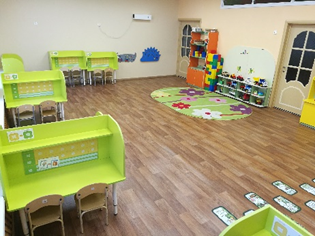 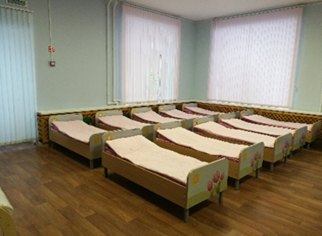 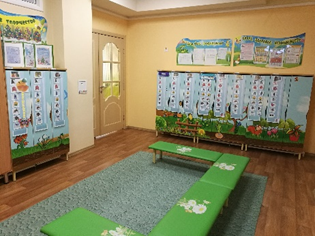 Старшая группа № 4 «Непоседы»Старшая группа № 4 «Непоседы»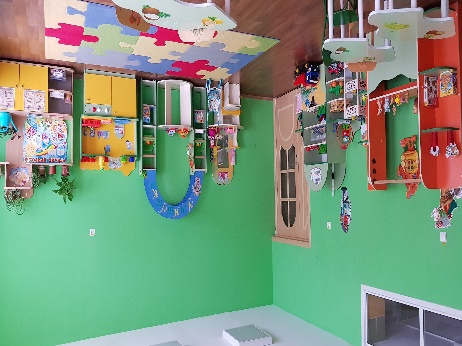 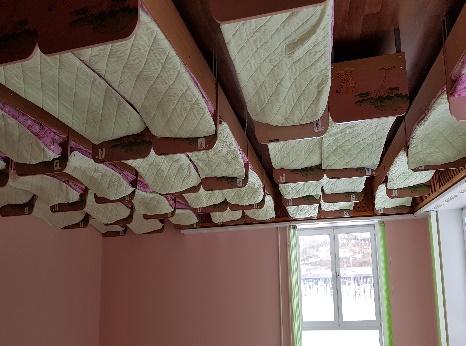 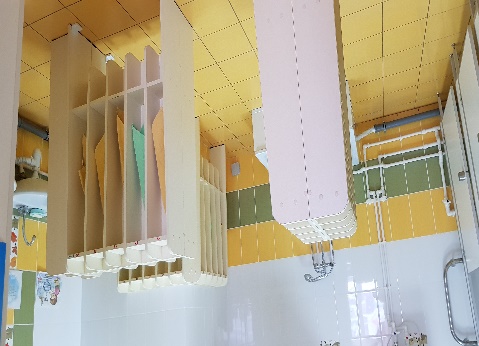 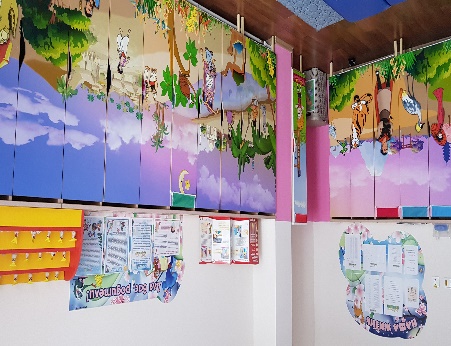 Старшая группа № 5 «Почемучки»Старшая группа № 5 «Почемучки»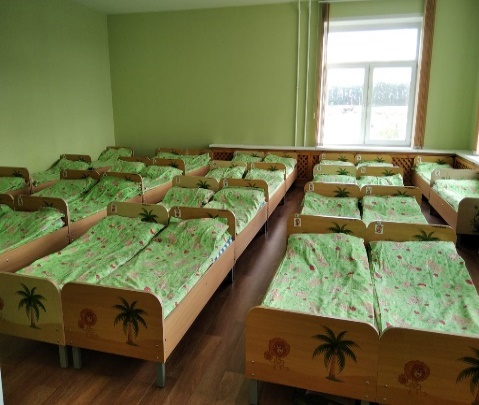 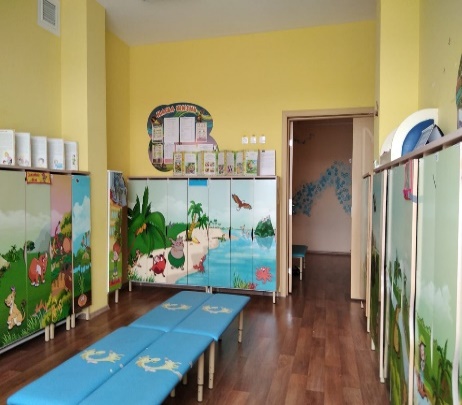 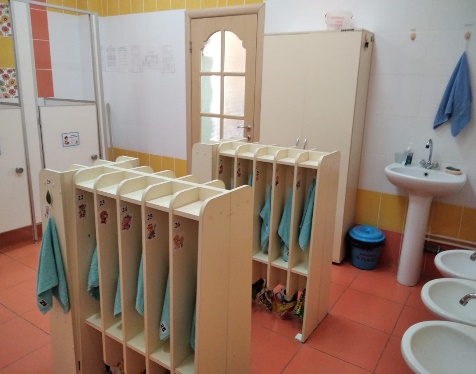 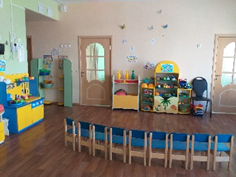 Старшая группа № 6 «Дружная семейка»(логопедическая)Старшая группа № 6 «Дружная семейка»(логопедическая)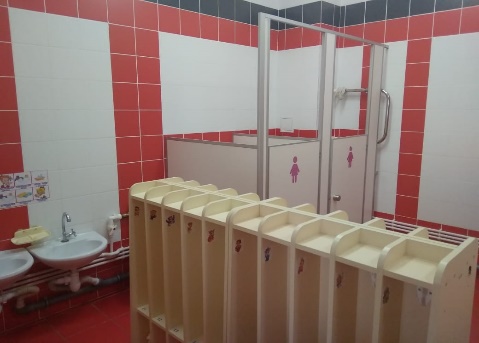 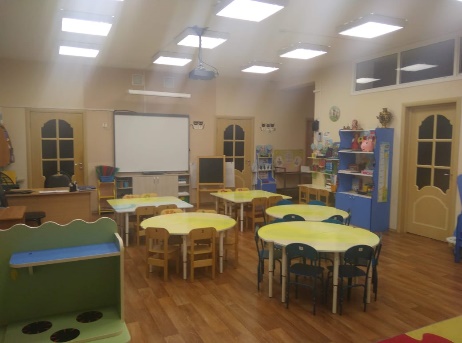 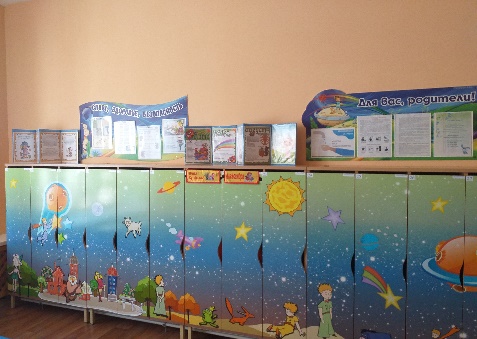 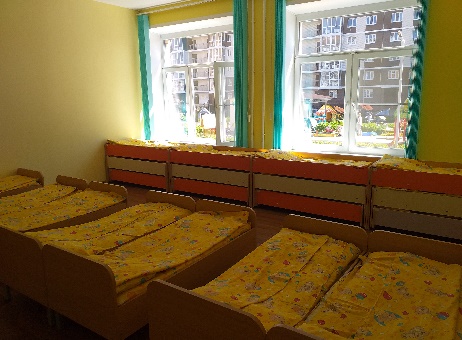 Старшая группа № 7 «Калейдоскоп»Старшая группа № 7 «Калейдоскоп»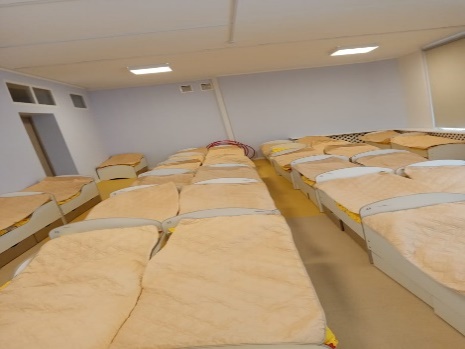 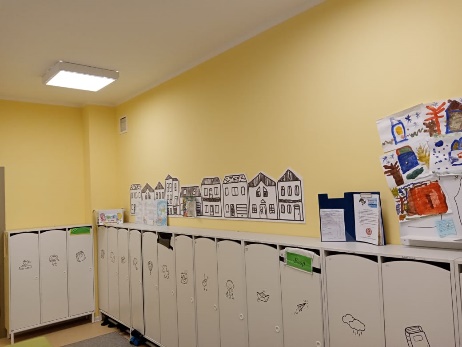 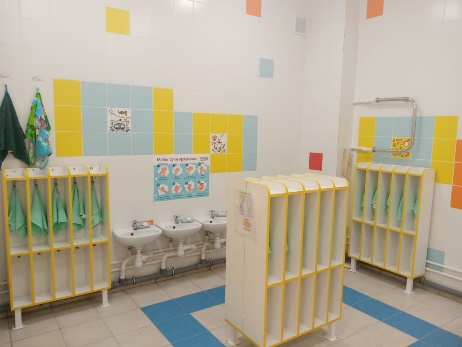 Старшая группа № 8 «Лидер»Старшая группа № 8 «Лидер»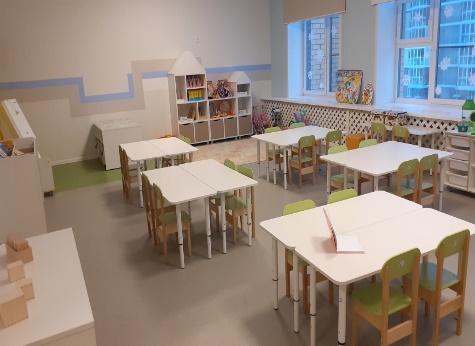 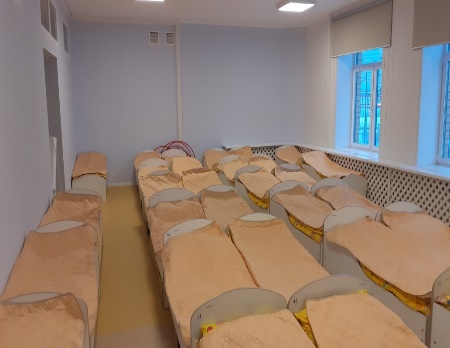 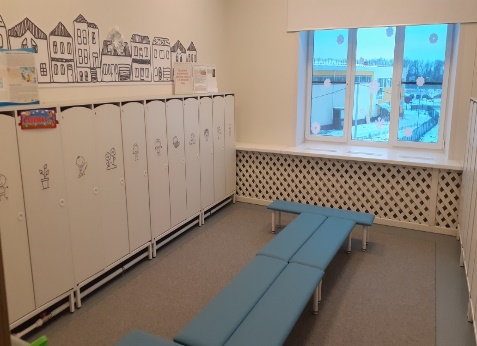 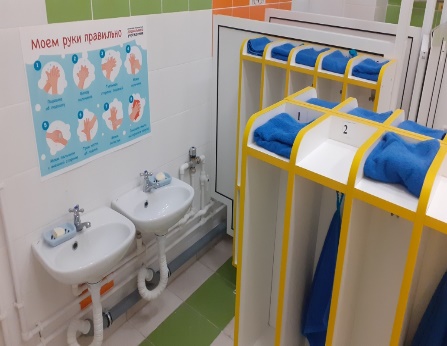 Подготовительная группа № 1 «Русичи»(логопедическая)Подготовительная группа № 1 «Русичи»(логопедическая)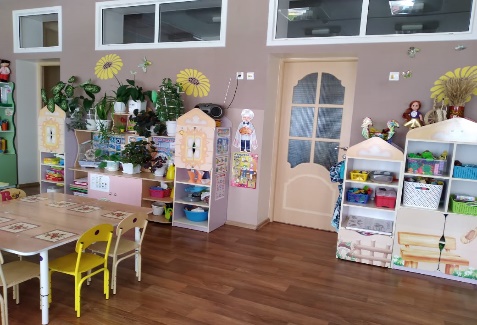 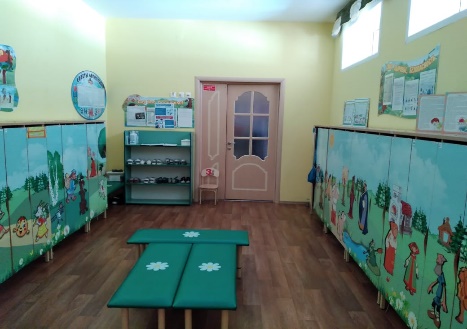 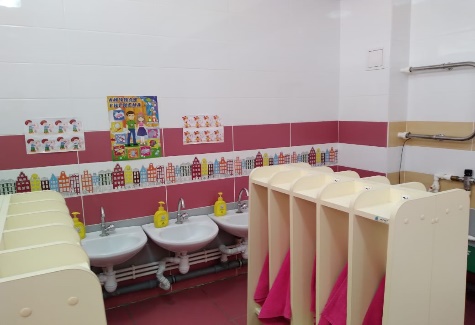 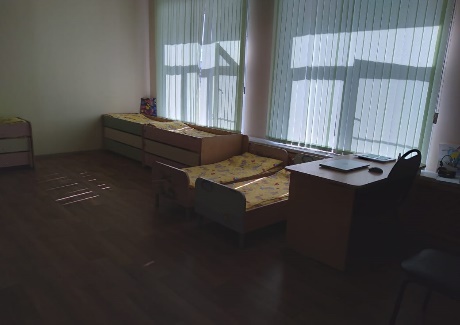 Подготовительная группа № 2 «Знайки»Подготовительная группа № 2 «Знайки»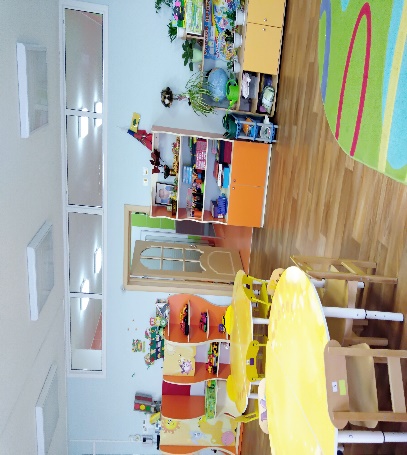 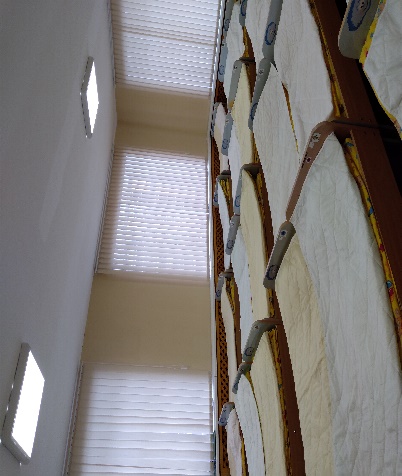 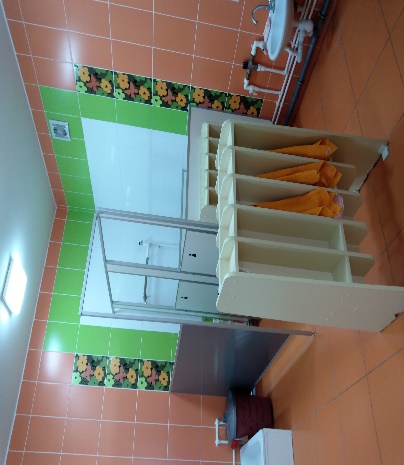 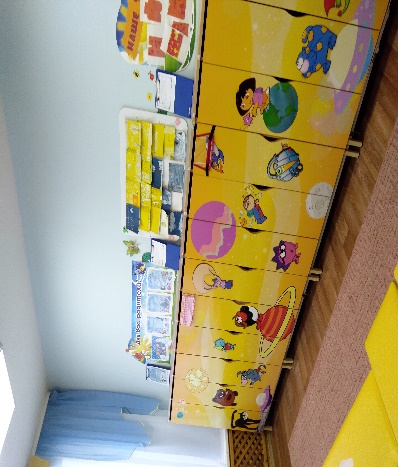 Подготовительная группа № 3 «Добрые сердца»Подготовительная группа № 3 «Добрые сердца»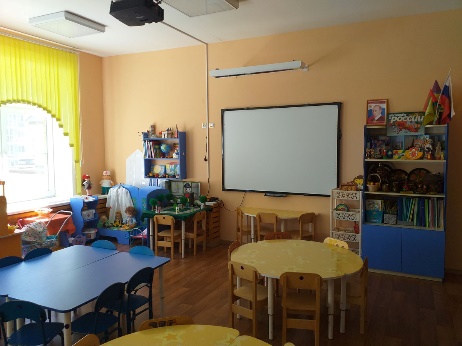 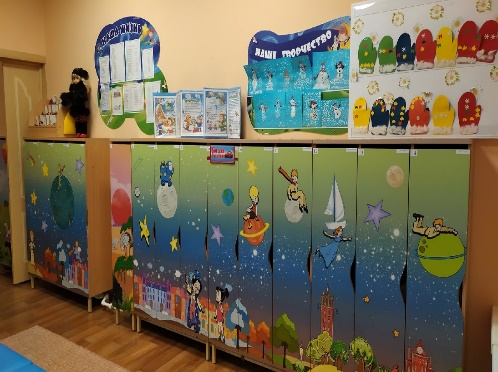 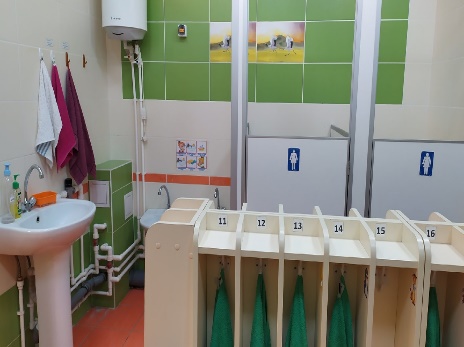 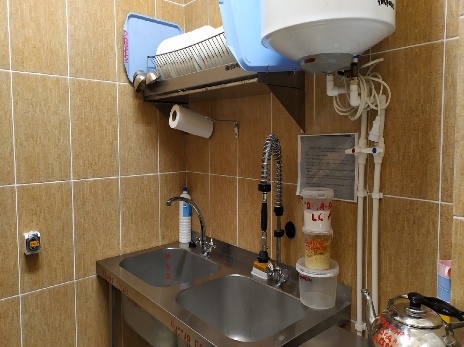 Подготовительная группа № 4 «Уникум»Подготовительная группа № 4 «Уникум»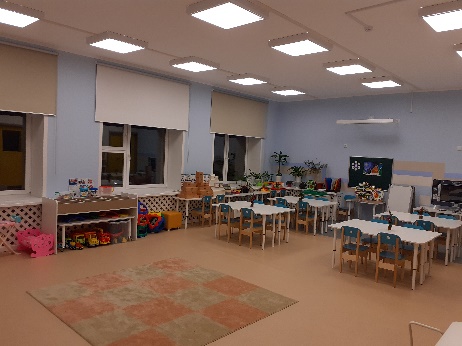 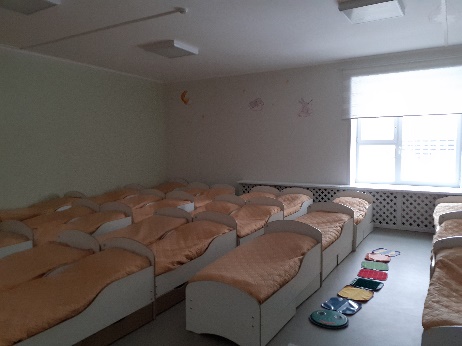 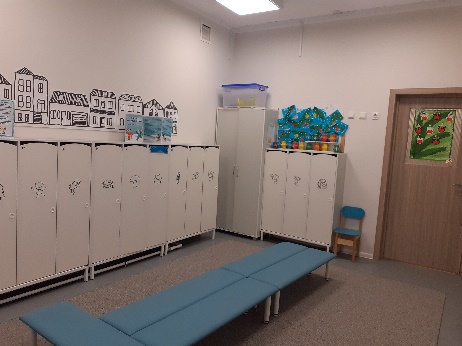 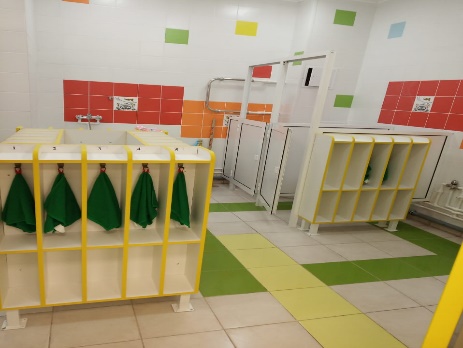 ПищеблокДля воспитанников ДОУ №32 организовано пятиразовое питание в соответствии с Ассортиментом блюд Примерного десятидневного меню для детей ясельного и дошкольного возраста. Сложившаяся система рационального питания ДОУ отвечает современным требованиям, способствует нормальному росту и гармоничному развитию ребенка.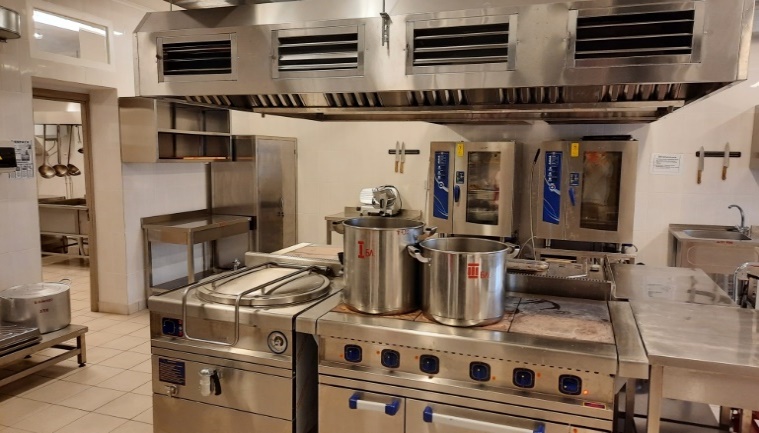 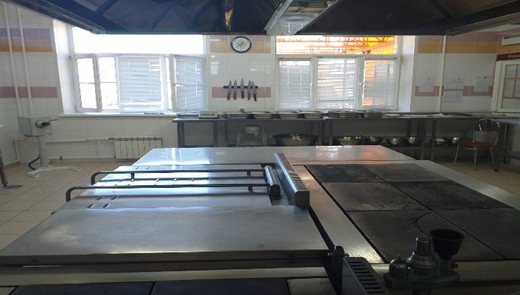 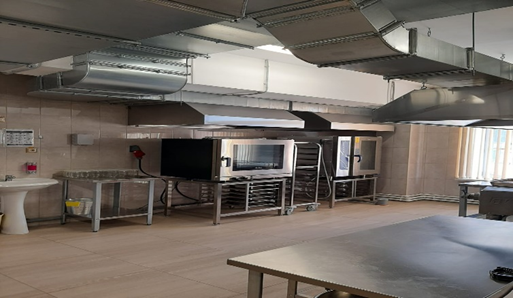 Для воспитанников ДОУ №32 организовано пятиразовое питание в соответствии с Ассортиментом блюд Примерного десятидневного меню для детей ясельного и дошкольного возраста. Сложившаяся система рационального питания ДОУ отвечает современным требованиям, способствует нормальному росту и гармоничному развитию ребенка.Медицинский кабинетОдной из главных задач детского сада является сохранение и укрепление здоровья детей. Медицинские кабинеты находятся первом и втором этажах в трех корпусах, полностью оборудованы необходимым оборудованием.Оснащение и оборудование медицинского кабинета позволяет качественно осуществлять медицинское сопровождение каждого ребенка, контроль за его здоровьем и физическим развитием. Оборудование кабинетов: письменный стол, стулья, шкаф канцелярский, шкаф для хранения медикаментов, манипуляционный столик со средствами для оказания неотложной помощи и с набором прививочного инструментария, весы медицинские, ростомер, бесконтактный термометр, лотки, шпатели, кварцевая лампа, кушетка для осмотра детей, холодильник и др. Оборудованы и оснащены изоляторы. Медицинское обслуживание осуществляет детское отделение Городской поликлиники №7.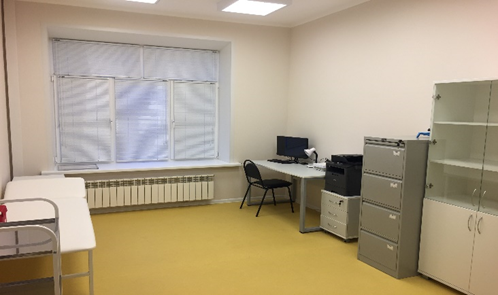 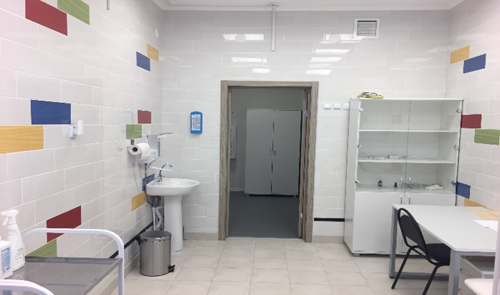 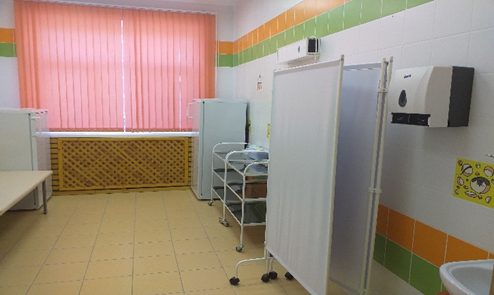 Одной из главных задач детского сада является сохранение и укрепление здоровья детей. Медицинские кабинеты находятся первом и втором этажах в трех корпусах, полностью оборудованы необходимым оборудованием.Оснащение и оборудование медицинского кабинета позволяет качественно осуществлять медицинское сопровождение каждого ребенка, контроль за его здоровьем и физическим развитием. Оборудование кабинетов: письменный стол, стулья, шкаф канцелярский, шкаф для хранения медикаментов, манипуляционный столик со средствами для оказания неотложной помощи и с набором прививочного инструментария, весы медицинские, ростомер, бесконтактный термометр, лотки, шпатели, кварцевая лампа, кушетка для осмотра детей, холодильник и др. Оборудованы и оснащены изоляторы. Медицинское обслуживание осуществляет детское отделение Городской поликлиники №7.Прачечные 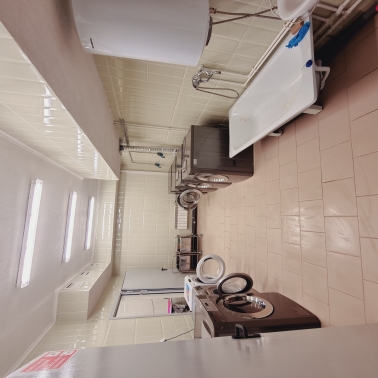 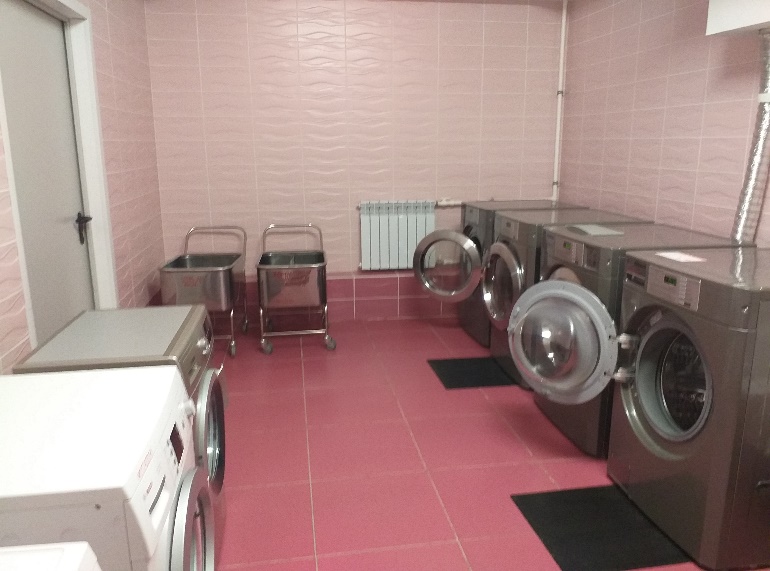 